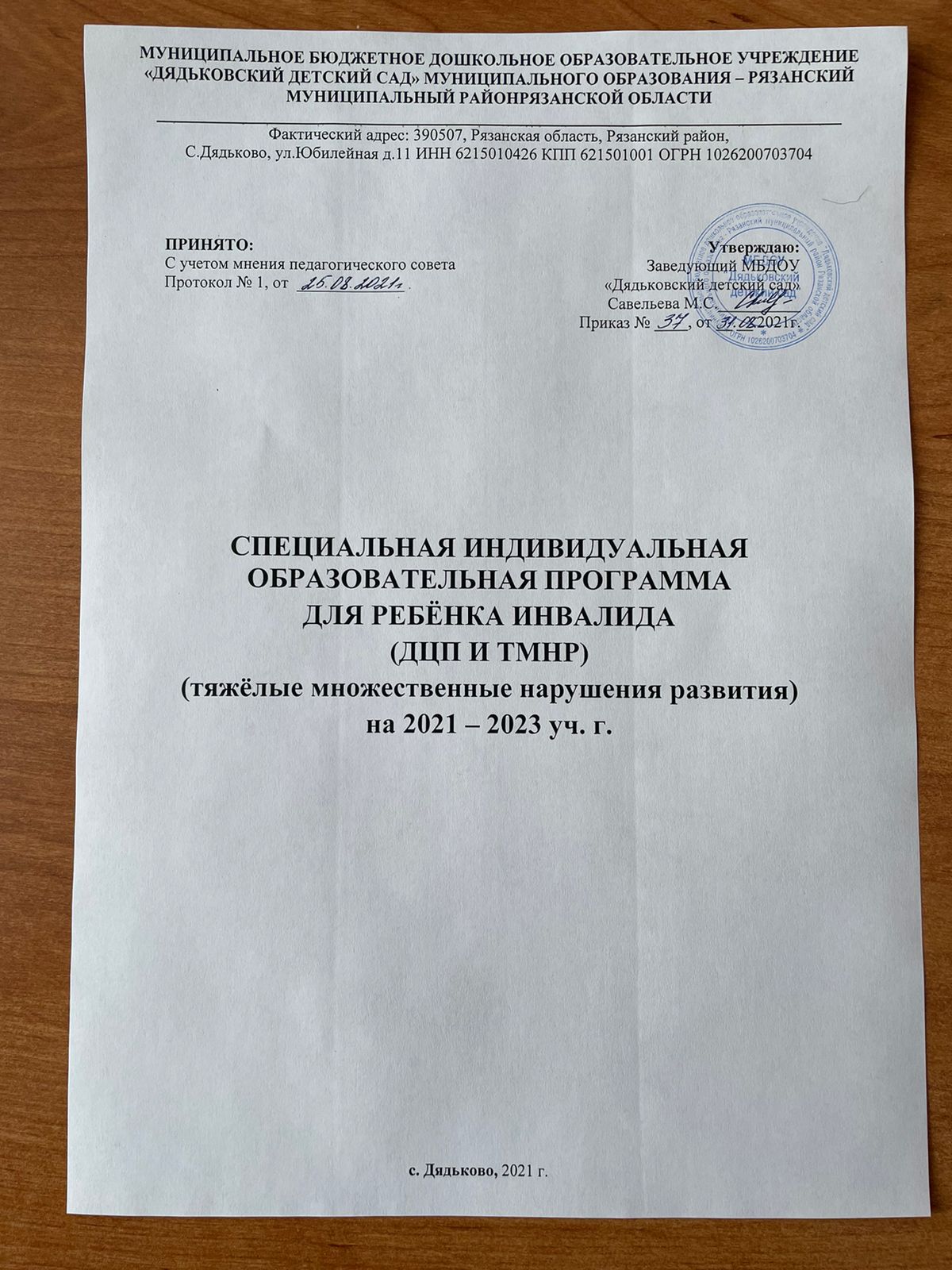 ОГЛАВЛЕНИЕЦЕЛЕВОЙ РАЗДЕЛМуниципальное бюджетное дошкольное образовательное учреждение «Дядьковский детский сад» (далее – МБДОУ «Дядьковский детский сад») обеспечивает развитие детей дошкольного возраста и организует коррекционную работу с дошкольниками, имеющими нарушения в развитии.АОП - образовательная программа, адаптированная для обучения лиц с ограниченными возможностями здоровья (сложными дефектами) с учетом особенностей их психофизического развития, индивидуальных возможностей и при необходимости обеспечивающая коррекцию нарушений развития и социальную адаптацию указанных лиц.1.1.	Пояснительная запискаЦели и задачи реализации АОПЦель АОП: организация в МБДОУ – «Дядьковский детский сад» развивающей работы с ребёнком со сложной структурой дефекта (нарушение опорно-двигательного аппарата, тяжёлыми множественными нарушениями развития), предусматривающей полную интеграцию действий педагогов МБДОУ и родителей (законных представителей) и направленной на своевременное психофизиологическое и речевое развитие ребёнка в соответствии с его индивидуальными особенностями и возможностями.Основные задачи АОП:обеспечить равные возможности для полноценного развития ребёнка в период дошкольного детства независимо от психофизиологических и других особенностей;создать благоприятные условия развития ребёнка в соответствии с его возрастными и индивидуальными особенностями и склонностями, развития способностей и творческого потенциала каждого ребёнка как субъекта отношений с самим собой, взрослыми и миром;создать условия для овладения ребёнком речью и коммуникативными навыками;обеспечить психолого-педагогическую поддержку семьи и повышение компетентности родителей (законных представителей) в вопросах развития и образования, охраны и укрепления здоровья ребёнка.АОП предусматривает решение задач (обучающих, развивающих, воспитательных) по всем пяти образовательным областям (далее - ОО) основной образовательной программы дошкольного образования МБДОУ «Дядьковский детский сад» (далее - ООПДО):ОО «Социально-коммуникативное развитие».ОО «Речевое развитие».ОО «Познавательное развитие».ОО «Художественно-эстетическое развитие».ОО «Физическое развитие».Принципы и подходы к формированию АОПАОП имеет в своей основе следующие принципы:принцип	индивидуализации,	учета возможностей, особенностей развития	и потребностей ребёнка;онтогенетический принцип;принцип	признания ребёнка полноправным участником образовательного процесса;принцип поддержки детской инициативы в различных	видах деятельности и формирования познавательных интересов ребёнка;принципы интеграции усилий педагогов;принцип	конкретности и	доступности учебного материала,	соответствиятребований, методов, приемов и условия образования индивидуальным и возрастным особенностям ребёнка;принцип систематичности и взаимосвязи учебного материала;принцип постепенности подачи учебного материала;принцип сотрудничества с семьёй.Основные подходы к формированию АОП строятся на том, что взрослые (участники образовательных отношений) должны быть нацелены на:развитие личности ребёнка дошкольного возраста в различных видах общения и деятельности с учётом их возрастных, индивидуальных психологических и физиологических особенностей;создание условий развития ребёнка, открывающих возможности для его позитивной социализации, личностного развития, развития инициативы и творческих способностей на основе сотрудничества со взрослыми в соответствующих возрасту видах деятельности;создание развивающей образовательной среды, которая представляет собой систему условий социализации и индивидуализации ребёнка.Значимые для разработки и реализации Программы характеристики, в том числе характеристики особенностей развития детей со сложной структурой дефектаЗначимые характеристики структурированы по образовательным областям (ОО):ОО «Социально-коммуникативное развитие»: эмоциональное развитие, общение, поведение, навыки самообслуживания, игровое взаимодействие, мотивационная сфера, общая самооценка.ОО «Познавательное развитие»: внимание, память, мышление, представления: сенсорные, пространственные, об окружающем; стремление к деятельности.ОО «Речевое развитие»: речь как средство общения, познавательной деятельности, планирования и регуляции поведения; круг чтения.ОО	«Художественно-эстетическое	развитие»:	восприятие,	продуктивная	деятельность, музыкально-художественная деятельность, воображение.ОО «Физическое развитие»: крупная и мелкая моторика, двигательная активность, культура здоровья.ОО «Социально-коммуникативное развитие».Ребёнок 5—6 лет стремится познать себя и другого человека как представителя общества, постепенно начинает осознавать связи и зависимости в социальном поведении и взаимоотношениях людей.В этом возрасте в поведении дошкольников происходят качественные изменения — формируется возможность саморегуляции, дети начинают предъявлять к себе те требования, которые раньше предъявлялись им взрослыми. Так они могут, не отвлекаясь на более интересные дела, доводить до конца малопривлекательную работу (убирать игрушки, наводить порядок в комнате и т.п.). Это становится возможным благодаря осознанию детьми общепринятых норм и правил поведения и обязательности их выполнения.Существенные изменения происходят в игровом взаимодействии, в котором существенное место начинает занимать совместное обсуждение правил игры. При распределении детьми этого возраста ролей для игры можно иногда наблюдать и попытки совместного решения проблем («Кто будет...?»). Вместе с тем согласование действий, распределение обязанностей у детей чаще всего возникает ещё по ходу самой игры. Усложняется игровое. Игровые действия становятся разнообразными.Вне игры общение детей становится менее ситуативным. Они охотно рассказывают о том, что с ними произошло: где были, что видели и т. д. Дети внимательно слушают друг друга, эмоционально сопереживают рассказам друзей.Повышаются возможности безопасности жизнедеятельности ребенка 5— 6 лет. Это связано с ростом осознанности и произвольности поведения, преодолением эгоцентрической позиции (ребёнок становится способным встать на позицию другого). Развивается прогностическая функция мышления, что позволяет ребёнку видеть перспективу событий, предвидеть (предвосхищать) близкие и отдалённые последствия собственных действий и поступков и действий и поступков других людей.В старшем дошкольном возрасте освоенные ранее виды детского труда выполняются качественно, быстро, осознанно. Становится возможным освоение детьми разных видов ручного труда.ОО «Познавательное развитие».В возрасте от 5 до 6 лет происходят изменения в представлениях ребёнка о себе. Эти представления начинают включать не только характеристики, которыми ребёнок наделяет себя настоящего в данный отрезок времени, но и качества, которыми он хотел бы или, наоборот, не хотел быобладать в будущем. В них проявляются усваиваемые детьми этические нормы. В этом возрасте дети в значительной степени ориентированы на сверстников, большую часть времени проводят с ними в совместных играх и беседах, их оценки и мнения становятся существенными для них. Повышается избирательность и устойчивость взаимоотношений с ровесниками. Свои предпочтения дети объясняют успешностью того или иного ребёнка в игре.В этом возрасте дети имеют дифференцированное представление о своей гендерной принадлежности по существенным признакам (женские и мужские качества, особенности проявления чувств, эмоций, специфика гендерного поведения).К пяти годам дети обладают довольно большим запасом представлений об окружающем, которые получают благодаря своей активности, стремлению задавать вопросы и экспериментировать. Ребёнок этого возраста уже хорошо знает основные цвета и имеет представления об оттенках (например, может показать два оттенка одного цвета: светло-красный и тёмно-красный). Дети шестого года жизни могут рассказать, чем отличаются геометрические фигуры друг от друга. Для них не составит труда сопоставить между собой по величине большое количество предметов: например, расставить по порядку семь—десять тарелок разной величины и разложить к ним соответствующее количество ложек разного размера. Возрастает способность ребёнка ориентироваться в пространстве.Внимание детей становится более устойчивым и произвольным. Они могут заниматься не очень привлекательным, но нужным делом в течение 20— 25 мин вместе со взрослым. Ребёнок этого возраста уже способен действовать по правилу, которое задаётся взрослым. Объём памяти изменяется не существенно, улучшается её устойчивость. При этом для запоминания дети уже могут использовать несложные приёмы и средства.В 5—6 лет ведущее значение приобретает наглядно-образное мышление, которое позволяет ребёнку решать более сложные задачи с использованием обобщённых наглядных средств (схем, чертежей и пр.) и обобщённых представлений о свойствах различных предметов и явлений. Возраст 5—6 лет можно охарактеризовать как возраст овладения ребёнком активным (продуктивным) воображением, которое начинает приобретать самостоятельность, отделяясь от практической деятельности и предваряя её. Образы воображения значительно полнее и точнее воспроизводят действительность. Ребёнок чётко начинает различать действительное и вымышленное.ОО «Речевое развитие».На шестом году жизни ребёнка происходят важные изменения в развитии речи. Для детей этого возраста становится нормой правильное произношение звуков. Дети начинают употреблять обобщающие слова, синонимы, антонимы, оттенки значений слов, многозначные слова. Словарь детей также активно пополняется существительными, обозначающими названия профессий, социальных учреждений (библиотека, почта, универсам, спортивный клуб и т. д.); глаголами, обозначающими трудовые действия людей разных профессий, прилагательными и наречиями, отражающими качество действий, отношение людей к профессиональной деятельности. Дети учатся самостоятельно строить игровые и деловые диалоги, осваивая правила речевого этикета, пользоваться прямой и косвенной речью; в описательном и повествовательном монологах способны передать состояние героя, его настроение, отношение к событию, используя эпитеты и сравнения.Круг чтения ребёнка 5—6 лет пополняется произведениями разнообразной тематики, в том числе связанной с проблемами семьи, взаимоотношений со взрослыми, сверстниками, с историей страны. Он способен удерживать в памяти большой объём информации, ему доступно чтение с продолжением.ОО «Художественно-эстетическое развитие».Действия воображения — создание и воплощение замысла — начинают складываться первоначально в игре. Это проявляется в том, что прежде игры рождается её замысел и сюжет. Постепенно дети приобретают способность действовать по предварительному замыслу в конструировании и рисовании.В процессе восприятия художественных произведений, произведений музыкального и изобразительного искусства дети способны осуществлять выбор того (произведений, персонажей, образов), что им больше нравится, обосновывая его с помощью элементов эстетической оценки. Они эмоционально откликаются на те произведения искусства, в которых переданы понятные им чувства и отношения, различные эмоциональные состояния людей, животных, борьба добра со злом. Совершенствуется качество музыкальной деятельности. Творческие проявления становятся более осознанными и направленными (образ, средства выразительности продумываются и сознательно подбираются детьми). В продуктивной деятельности дети также могут изобразить задуманное (замысел ведёт за собой изображение).ОО «Физическое развитие».Более совершенной становится крупная моторика. Ребёнок этого возраста способен к освоению сложных движений: может пройти по неширокой скамейке и при этом даже перешагнуть через небольшое препятствие; умеет отбивать мяч о землю одной рукой несколько раз подряд. Уже наблюдаются различия в движениях мальчиков и девочек (у мальчиков — более порывистые, у девочек — мягкие, плавные, уравновешенные), в общей конфигурации тела в зависимости от пола ребёнка.Описание индивидуальных особенностей ребёнка, имеющего сложный дефект.АОП разработана на воспитанника ДОУ, имеющего статус «ребенок-инвалид» и сложную структуру дефекта: детский церебральный паралич, спастико-гиперкинетический тетрапарез, псевдобульбарный синдром, ЗПМР, ЗПРР, ЧАЗН, двухстороннее сходящее косоглазие, подвывих тазобедренных суставов, контрактура крупных суставов, гидроцефалия без прогрессирования.Дата начала обучения по АОП: сентябрь  2020 г.Рекомендовано ЦПМПК:мероприятия медицинской и социальной реабилитации и абилитации в соответствии с ИПРА;обучение по адаптированной основной образовательной программе дошкольного образования детей с нарушением опорно-двигательного аппарата с 2019-2020 учебного года. Возможно обучение в условиях инклюзии. Коррекционно-развивающая работа с учителем-дефектологом, учителем- логопедом, педагогом-психологом. Мероприятия медицинской и социальной реабилитации и абилитации в соответствии с ИПРА. Создание двигательного (ортопедического) режима. Сопровождение тьютора или ассистента (помощника) в образовательной организации.Описание психолого-педагогической характеристики ребенка, имеющего сложную структуру дефектаДетский церебральный паралич (ДЦП)Характерная черта ДЦП - нарушение психомоторных функций. Двигательные расстройства проявляются в виде параличей, парезов, насильственных движений, нарушений координации движений. Эти симптомы нередко сопровождаются задержкой психоречевого развития, судорожными припадками, нарушениями зрения, слуха, чувствительности и другими патологиями.Речевые нарушения у детей с ДЦП.При ДЦП не только замедляется, но и патологически искажается процесс формирования речи. Как правило, фразовая речь формируется к 4—5 годам; в старшем дошкольном возрасте (5—7 лет) идет ее интенсивное развитие.При ДЦП отмечается задержка и нарушение формирования всех сторон речи: лексической, грамматической и фонетико-фонематической.Почти у всех детей с ДЦП в раннем возрасте крайне медленно увеличивается активный словарь, длина предложения, речь долго остается неразборчивой. Пассивный словарь (понимание обращенной речи) обычно значительно больше активного. Задерживается развитие мелодико-интонационной стороны речи, а также восприятие и воспроизведение ритма. Речевая активность детей низкая, в речи преобладают отдельные слова, реже — простые короткие предложения. С трудом формируется связь между словом, предметом и простейшим действием. Особенно сложно усваиваются слова, обозначающие действие. Часто они заменяются словами, обозначающими предметы. Нередко отмечается недифференцированное употребление слов.У всех детей с ДЦП в результате нарушения функций артикуляционного аппарата недостаточно развита, прежде всего, фонетическая сторона речи, стойко нарушено произношение звуков. На начальном этапе речевого развития многие звуки отсутствуют, в дальнейшем часть из них произносится искаженно либо заменяется близкими по артикуляции, что приводит к общей невнятности речи. Для многих детей с церебральным параличом характерно атипичное (патологическое) усвоение фонем, не совпадающее с последовательностью их усвоения при нормальном онтогенезе.Уже на ранних этапах овладения фонетическим строем речи могут появляться дефектные артикуляционные уклады, которые закрепляются в дальнейшем по мере формирования патологического речевого стереотипа.При ДЦП у многих больных отмечаются нарушения фонематического восприятия, что вызывает трудности звукового анализа. В тяжелых случаях дети не различают звуки на слух, не выделяют звуки в словах, не могут повторить слоговые рады. В более легких случаях отмечаются трудности звукового анализа слов лишь с дефектно произносимыми звуками.Часто у детей с ДЦП отмечаются нарушения формирования грамматического строя речи, которые зачастую обусловлены лексическими расстройствами. Грамматические формы и категории усваиваются крайне медленно и с большим трудом, что во многом обусловлено ограничением речевого общения, нарушением слухового восприятия, внимания, низкой речевой активностью и недоразвитием познавательной деятельности. Дети испытывают трудности при построении предложений, согласовании слов в предложении, употреблении правильных падежных окончаний. Нередко отмечаются нарушения порядка слов, пропуски слов, незаконченность предложений, многочисленные повторы одного и того же слова (тут, вот и др.). У них отчетливо выявляется недостаточная сформированность связной речи.Особенности двигательного развития детей с ДЦП.У детей с ДЦП задержано и нарушено формирование всех двигательных функций: с трудом и опозданием формируются функция удержания головы, навыки сидения, стояния, ходьбы, манипулятивной деятельности. Темпы двигательного развития при ДЦП широко варьируются. В силу двигательных нарушений у детей с церебральным параличом статические и локомоторные функции не могут развиваться спонтанно или развиваются неправильно. Двигательные нарушения, в свою очередь, оказывают неблагоприятное влияние на формирование психических функций и речи.Разнообразие двигательных нарушений у детей с церебральным параличом обусловлено действием ряда факторов, непосредственно связанных со спецификой самого заболевания. Важнейшими из них являются следующие:Нарушения мышечного тонуса.Для любого двигательного акта необходим нормальный мышечный тонус. Регуляция мышечного тонуса обеспечивается согласованно работой различных звеньев нервной системы. При ДЦП отмечаются различные нарушения мышечного тонуса (по типу спастичности, ригидности, гипотонии, дистонии).Часто у детей с церебральным параличом наблюдается повышение мышечного тонуса — спастичностъ. Мышцы в этом случае напряжены, что связано с поражением пирамидной системы. Для ДЦП является характерным нарастание мышечного тонуса при попытках произвести то или иное движение (особенно при вертикальном положении тела). Нарушение мышечного тонуса по типу спастичности наиболее часто наблюдается при спастической диплегии и гемипаретической форме ДЦП.При ригидности мышцы напряжены, находятся в состоянии тетануса (максимального повышения мышечного тонуса). Ригидность — напряжение тонуса мышц-антагонистов и агонистов, при котором нарушается плавность и слаженность мышечного взаимодействия. Это происходит при тяжелом поражении экстрапирамидной (подкорковой) системы. Нарушение мышечного тонуса по типу ригидности отмечается при двойной гемиплегии.При гипотонии (низкий мышечный тонус) мышцы конечностей и туловища дряблые, вялые, слабые. Объем пассивных движений значительно больше нормального. Понижение тонуса мышц во многом связано с недостаточной функцией мозжечка и вестибулярного анализатора. При этом отмечаемся нарушение статики, несоразмерность движений, походка с покачиванием и потерей равновесия; ребенок сидит согнувшись, не удерживается в вертикальном положении. Гипотония особенно выражена при атонически- астатической форме ДЦП и у детей с гиперкинетической формой ДЦП на первом году жизни.При нарушении регуляции мышечного тонуса со стороны подкорковых структур возникает дистония — меняющийся характер мышечного тонуса. Мышечный тонус в этом случае отличается непостоянством; В покое мышцы расслаблены, при попытках к движению тонус резко нарастает. В результате этого движение может оказаться невозможным. Дистония наблюдается при гиперкинетической форме церебрального паралича.При смешанных формах ДЦП может отмечаться сочетание различных вариантов нарушений мышечного тонуса. Характер этого сочетания может меняться с возрастом. Например, у больного со спастической диплегией со временем могут появиться насильственные движения — гиперкинезы — в руках и артикуляционном аппарате. Это свидетельствует о сложном механизме нарушений мышечного тонуса, которые зависят от многих факторов.Ограничение или невозможность произвольных движений (парезы и параличи).В зависимости от тяжести поражения мозга может наблюдаться полное или частичное отсутствие тех или иных движений. Полное отсутствие произвольных движений, обусловленное поражением двигательных зон коры головного мозга и проводящих двигательных (пирамидных) путей головного мозга, называется центральным параличом, а ограничение объема движений- центральным парезом. Ограничение объема произвольных движений обычно сочетается со снижением мышечной силы. Ребенок затрудняется или не может поднять руки вверх, вытянуть их вперед, в стороны, согнуть или разогнуть ногу. Все это затрудняет развитие важнейших двигательных функций и прежде всего манипулятивной деятельности и ходьбы.Для центрального паралича характерно повышение мышечного тонуса, поэтому даже при гипотонии или дистонии у детей с церебральным параличом отмечается повышение мышечного тонуса в отдельных мышечных группах. При парезах страдают в первую очередь наиболее тонкие и дифференцированные движения, например изолированные движения пальцев рук.Нарушения равновесия и координации движений Несформированность реакций равновесия и координации — атаксия проявляется как в статике, так и в локомоции. Наблюдается туловищная атаксия в виде неустойчивости при сидении, стоянии и ходьбе. В тяжелых случаях ребенок не может сидеть или стоять без поддержки. Нарушения равновесия проявляются при открытых и закрытых глазах. Нарушения локомоции проявляются в виде неустойчивости походки: дети ходят пошатываясь, отклоняясь в сторону, для компенсации дефекта на широко расставленных ногах. Нарушения координации проявляются в неточности, несоразмерности движений (прежде всего рук). Ребенок не может точно захватить предмет и поместить его в заданное место; при выполнении этих движений он промахивается, у него наблюдается тремор (мелкое дрожание пальцев рук). Нарушена координация тонких, дифференцированных движений. В результате ребенок испытывает трудности в манипулятивной деятельности и при письме. Такие дети затрудняются бросить мяч в цель, поймать его.Нарушение ощущений движений.Овладение двигательными функциями тесно связано с ощущением движений (кинестезии). Ощущение движений осуществляется с помощью специальных чувствительных клеток (проприоцепторов), расположенных в мышцах, сухожилиях, связках, суставах и передающих в центральную нервную систему информацию о положении конечностей и туловища в пространстве, степени сокращения мышц. Эти ощущения называют мышечно-суставным чувством. Нарушение ощущений движений еще более обедняет двигательный опыт ребенка, способствует развитию однообразия в совершении отдельных движений и их стереотипизации, задерживает формирование тонких координированных движений.Псевдобульбарный синдром (супрануклеарный бульбарный паралич)Это заболевание, связанное с нарушением кровоснабжения черепно-мозговых нервов продолговатого мозга. Патология чаще встречается у пожилых людей в результате атеросклероза церебральных артерий. В отличие от бульбарного, псевдобульбарный синдром не опасен для жизни, но снижает ее качество и продолжительность. Заболевание приводит к двигательным нарушениям мышц лица, глотки и артикулярного аппарата, участвующего в воспроизведении речи. Реже развиваются гемипарезы и монопарезы. Клиническая картина характеризуется триадой псевдобульбарного паралича: дизартрией, дисфонией, дисфагией. Дизартрия связана с нарушением артикуляции речи, способности четко и членораздельно произносить слова и звуки. Дисфония определяет звучность голоса, который становится тише или полностью исчезает. Дисфагия связана с нарушением глотания, поперхиванием при употреблении пищи. На появление псевдобульбарного синдрома указывают следующие признаки:неконтролируемое сокращение мимических мышц, не связанное с эмоциями;беспричинный смех, реже плач;отвисание нижней челюсти, в результате чего рот постоянно открыт, а в уголках рта скапливается слюна;тихая невнятная речь, путаница в согласных и смешение гласных, что затрудняет коммуникацию с другими людьми;быстрое утомление при общении, замкнутость и скованность;затруднение при приеме пищи из-за невозможности проглотить жидкую и кашицеобразную еду;ухудшение памяти, внимания, способности воспринимать новую информацию, снижение волевых качеств;двигательные нарушения в конечностях.При псевдобульбарных нарушениях развивается центральный паралич, мышцы языка, неба и глотки не атрофируются (нарушена только иннервация), сохраняются нормальные рефлексы и появляются патологические рефлексы орального автоматизма, характерные для детей грудного возраста.ЗПМР (задержка психомоторного развития) и ЗПРР (задержка психоречевого развития)Это группа расстройств, которые объединены по клиническим симптомам отставания развития речи и психики. Сюда относятся расстройства экспрессивной и рецептивной речи, неуточненные диагнозы, а также смешанные специфические расстройства в области психологического развития человека (специфические расстройства развития речи, школьных навыков, двигательных функций без преобладания одного из симптомов для возможности поставить точный диагноз).Они обычно связаны с нетипичной работой центральной нервной системы, что в итоге приводит к изменениям темпов всего психического развития и затрагивает следующие компоненты:память;внимание;мышление;речь;эмоционально-волевую сферу;поведение.Задержка психоречевого развития не является синонимом умственной отсталости ребенка. Ключевое различие в том, что ЗПРР поддается коррекции и компенсации, в то время как умственная отсталость не исправляется. Сложности могут возникнуть, если не своевременно обратиться к специалисту, т.к. проблемы с речью и когнитивный дефицит имеют стойкую динамику к увеличению.Синдром ЗПРР определяется врачом (психиатром, неврологом) на основании присутствующих симптомов. После определения вида психоречевой задержки разрабатывается индивидуальный план коррекции, а также возможное направление в специализированный детский сад, школу или группу развития (если речь идет об учреждении комбинированного типа).Особенности психического развития детей с ДЦП.Для детей с ДЦП характерны специфические отклонения в психическом развитии. Механизм этих нарушений сложен и определяется как временем, так и степенью и локализацией мозгового поражения.Хронологическое созревание психической деятельности детей с ДЦП резко задерживается. На этом фоне выявляются различные формы нарушения психики и, прежде всего, познавательной деятельности. Не существует четкой взаимосвязи между выраженностью двигательных и психических нарушений — например, тяжелые двигательные расстройства, могут сочетаться с легкой задержкой психического развития, а остаточные явления ДЦП — с тяжелым недоразвитием отдельных психических функции или психики в целом. Для детей с ДЦП характерно своеобразное психическое развитие, обусловленное сочетанием раннего органического поражения головного мозга с различными двигательными, речевыми и сенсорными дефектами. Важную роль в генезе нарушений психического развития играют возникающие в связи с заболеванием ограничения деятельности, социальных контактов, а также условия воспитания и обучения.При ДЦП нарушено формирование не только познавательной деятельности, но и эмоционально- волевой сферы и личности.Структура нарушений познавательной деятельности при ДЦП имеет ряд специфических особенностей, характерных для всех детей. К ним относятся:неравномерный, дисгармоничный характер нарушений отдельных психических функций. Эта особенность связана с мозаичным характером поражения головного мозга на ранних этапах его развития при ДЦП;выраженность астенических проявлений — повышенная утомляемость, истощаемость всех психических процессов, что также связано с органическим поражением центральной нервной системы;сниженный запас знаний и представлений об окружающем мире. Дети с церебральным параличом не знают многих явлений окружающего предметного мира и социальной сферы, а чаще всего имеют представления лишь о том, что было в их практике. Это обусловлено следующими причинами:вынужденная изоляция, ограничение контактов ребенка со сверстниками и взрослыми людьми в связи с длительной обездвиженностью или трудностями передвижения;затруднения в познании окружающего мира в процессе предметно-практической деятельности, связанные с проявлением двигательных и сенсорных расстройств.При всех формах ДЦП имеют место глубокая задержка и нарушение развития кинестетического анализатора (тактильное и мышечно-суставное чувство). Дети затрудняются определить положение и направление движений пальцев рук без зрительного контроля (с закрытыми глазами). Ощупывающие движения рук часто очень слабые, осязание и узнавание предметов на ощупь затруднены. У многих детей выражен стереогноз — невозможность или нарушение узнавания предмета на ощупь, без зрительного контроля. Ощупывание, манипулирование с предметами, т. е. действенное познание, при ДЦП существенно нарушено.Перцептивные расстройства у больных детей связаны с недостаточностью кинестетического, зрительного и слухового восприятия, а также совместной их деятельности. В норме кинестетическое восприятие совершенствуется у ребенка постепенно. Прикасание к различным частям тела совместно с движениями и зрением развивает восприятие своего тела. Это дает возможность представить себя как единый объект. Далее развивается пространственная ориентация. У детей с церебральным параличом вследствие двигательных нарушений восприятие себя («образ себя») и окружающего мира нарушено.Несформированность высших корковых функций является важным звеном нарушений познавательной деятельности при ДЦП. Чаще всего страдают отдельные корковые функции т. е. характерна парциальность их нарушений. Прежде всего отмечается недостаточность пространственных и временных представлений.У детей выражены нарушения схемы тела. Значительно позже, чем у здоровых сверстников, формируется представление о ведущей руке, о частях лица и тела. Дети с трудом определяют их на себе и на других людях. Затруднена дифференциация правой и левой стороны тела. Многие пространственные понятия (спереди, сзади, между, вверху, внизу) усваиваются с трудом. Дети с трудом определяют пространственную удаленность: понятия далеко, близко, дальше, чем заменяются у них определениями там и тут. Они затрудняются в понимании предлогов и наречий, отражающих пространственные отношения (под, над, около). Дошкольники с церебральным параличом с трудом усваивают понятия величины, недостаточно четко воспринимают форму предметов плохо дифференцируют сходные формы— круг и овал, квадрат и прямоугольник.Значительная часть детей с трудом воспринимает пространственные взаимоотношения, У них нарушен целостный образ предметов (не могут сложить из частей целое — собрать разрезную картинку, выполнить конструирование по образцу из палочек или строительного материала). Часто отмечаются оптико-пространственные нарушения. В этом случае детям трудно копировать геометрические фигуры, рисовать, писать. Часто выражена недостаточность фонематического восприятия, стереогноза, всех видов праксиса (выполнение целенаправленных автоматизированных движений). У многих отмечаются нарушения в формировании мыслительной деятельности. У некоторых детей развиваются преимущественно наглядные формы мышления, у других — наоборот, особенно страдает наглядно- действенное мышление при лучшем развитии словесно-логического.Для психического развития при ДЦП характерна выраженность психоорганических проявлений — замедленность, истощаемость психических процессов. Отмечаются трудности переключения на другие виды деятельности, недостаточность концентрации внимания, замедленность восприятия, снижение объема механической памяти. Большое количество детей отличаются низкой познавательной активностью, что проявляется в пониженном интересе к заданиям, плохой сосредоточенности, медлительности  и  пониженной  переключаемости  психических  процессов.  Низкая  умственнаяработоспособность отчасти связана с церебрастеническим синдромом, характеризующимся быстро нарастающим утомлением при выполнении интеллектуальных заданий. Наиболее отчетливо он проявляется в школьном возрасте при различных интеллектуальных нагрузках. При этом нарушается обычно целенаправленная деятельность.По состоянию интеллекта дети с ДЦП представляют крайне разнородную группу: одни имеют нормальный или близкий к нормальному интеллект, у других наблюдается задержка психического развития, у части детей имеет место умственная отсталость. Дети без отклонений в психическом (в частности, интеллектуальном) развитии встречаются относительно редко. Основным нарушением познавательной деятельности является задержка психического развития, связанная как с ранним органическим поражением мозга, так и с условиями жизни.Задержку психического развития при ДЦП чаще всего характеризует благоприятная динамика дальнейшего умственного развития детей. Они легко используют помощь взрослого при обучении, у них достаточное, но несколько замедленное усвоение нового материала. При адекватной коррекционно- педагогикой работе дети часто догоняют сверстников в умственном развитии.Для детей с ДЦП характерны разнообразные расстройства эмоционально-волевой сферы, которые проявляются в виде повышенной эмоциональной возбудимости, раздражительности, двигательной расторможенности, у других — в виде заторможенности, застенчивости, робости. Склонность к колебаниям настроения часто сочетается с инертностью эмоциональных реакций. Так, начав плакать или смеяться, ребенок не может остановиться. Повышенная эмоциональная возбудимость нередко сочетается с плаксивостью, раздражительностью, капризностью, реакцией протеста, которые усиливаются в новой для ребенка обстановке и при утомлении. Иногда отмечается радостное, приподнятое, благодушное настроение со снижением критики к своему состоянию. Нарушения поведения встречаются достаточно часто и могут проявляться в виде двигательной расторможенности, агрессии, реакции протеста по отношению к: окружающим. У некоторых детей можно наблюдать состояние полного безразличия, равнодушия, безучастного отношения к окружающим. Следует подчеркнуть, что нарушения поведения отмечаются не у всех детей с ДДП; у детей с сохранным интеллектом — реже, чем у умственно отсталых, а у спастиков — реже, чем у детей с атетоидными гиперкинезами.У детей с ДЦП отмечаются нарушения личностного развития. Нарушения формирования личности при ДЦП связаны с действием многих факторов (биологических, психологических, социальных). Помимо реакции на осознание собственной неполноценности, имеет место социальная депривация и неправильное воспитание. Физический недостаток существенно влияет на социальную позицию ребенка, подростка, на его отношение к окружающему миру, следствием чего является искажение ведущей деятельности и общения с окружающими. У детей с ДЦП отмечаются такие нарушения личностного развития, как пониженная мотивация к деятельности, страхи, связанные с передвижением и общением, стремление к ограничению социальных контактов.СОДЕРЖАТЕЛЬНЫЙ РАЗДЕЛ	Описание образовательной деятельности в соответствии с направлениями развития ребенка, представленными в пяти образовательных областяхФормы работы с ребёнком.АОП предусматривает организацию:образовательной деятельности, осуществляемой в процессе организации различных видов детской деятельности (игровой, коммуникативной, трудовой, познавательно- исследовательской, продуктивной, музыкально-художественной, чтения) (далее по тексту -«организованной образовательной деятельности»);образовательной деятельности, осуществляемой в ходе режимных моментов;самостоятельной деятельности детей;взаимодействия с семьями детей по реализации Программы.В работе с детьми старшего дошкольного	возраста	используются	преимущественно учебно-игровые занятия (УИЗ) и развивающие ситуации на игровой основе.Все УИЗ носят игровой характер, насыщены разнообразными играми и развивающими игровыми упражнениями и заданиями.Организованная образовательная деятельность.игры дидактические, дидактические с элементами подвижности, сюжетно-ролевые, подвижные, психологические, музыкальные, хороводные, театрализованные, игры- драматизации, игры на прогулке, подвижные игры имитационного характера;учебно-игровые занятия (УИЗ), проводимые с дошкольниками старшего возраста и включающие в себя различные задания и игры, направленные на развитие социальных, нравственных, эстетических, интеллектуальных и физических качеств дошкольников; инициативности, самостоятельности и ответственности, формирование предпосылок учебной деятельности;развивающие ситуации на игровой основе, направленные на развитие познавательной и речевой активности дошкольников; их социальных, нравственных, эстетических, интеллектуальных и физических качеств, формирование целостной картины мира и расширение их кругозора;создание ситуаций морального выбора; беседы социально-нравственного содержания, ситуативные разговоры с детьми;проектная	деятельность,	познавательно-исследовательская	деятельность, экспериментирование, конструирование;чтение и обсуждение программных произведений разных жанров, чтение, рассматривание и обсуждение познавательных и художественных книг, детских иллюстрированных энциклопедий;рассматривание и обсуждение предметных и сюжетных картинок, иллюстраций к знакомым литературным произведениям, игрушек, эстетически привлекательных предметов (деревьев, цветов, предметов быта и пр.), произведений искусства (народного, декоративно-прикладного, изобразительного, книжной графики и пр.), обсуждение средств выразительности;наблюдения за трудом взрослых, за природой, на прогулке; сезонные наблюдения;изготовление предметов для игр, познавательно-исследовательской деятельности; создание макетов, коллекций и их оформление, изготовление украшений для группового помещения к праздникам, сувениров;оформление выставок работ народных мастеров, произведений декоративно-прикладного искусства, книг с иллюстрациями, репродукций произведений живописи и пр.; тематических выставок (по временам года, настроению и др.), выставок детского творчества;викторины и конкурсы, сочинение загадок;инсценирование и драматизация отрывков из сказок, разучивание стихотворений, развитие артистических способностей в подвижных играх имитационного характера и театрализованных этюдах;продуктивная деятельность (рисование, лепка, аппликация, художественный труд) по замыслу, на определенные темы; творческие задания, рисование иллюстраций к прослушанным музыкальным произведениям;слушание и обсуждение народной, классической, детской музыки, дидактические игры, связанные с восприятием музыки;подыгрывание на музыкальных инструментах, оркестр детских музыкальных инструментов;пение, совместное пение, упражнения на развитие голосового аппарата, артикуляции, певческого голоса, беседы по содержанию песни, драматизация песен;танцы, показ взрослым танцевальных и плясовых музыкально-ритмических движений, показ ребенком плясовых движений, совместные действия детей, совместное составление плясок под народные мелодии, хороводы;непосредственно образовательная деятельность (НОД), направленная на физическое развитие дошкольников: участие в образовательной деятельности по физическому развитию по желанию ребёнка, в сопровождении взрослого, с ограничением нагрузки.Мероприятия групповые и общесадовские.физкультурные досуги;спортивные праздники;музыкальные праздники;театрализованные представления;смотры и конкурсы (проводятся в группах и МБДОУ - традиционные, тематические, при активном участии семей воспитанников);экскурсии (проводятся с дошкольниками среднего и старшего дошкольного возраста).Образовательная деятельность при проведении режимных моментов.образовательная область «Социально-коммуникативное развитие»: ситуативные беседы при проведении режимных моментов; развитие трудовых навыков через поручения и задания, дежурства, навыки самообслуживания; помощь взрослым; участие детей в расстановке и уборке инвентаря и оборудования для занятий, в построении конструкций для подвижных игр и упражнений (из мягких блоков, спортивного оборудования); формирование навыков безопасного поведения при проведении режимных моментов;образовательные области «Познавательное речевое» и «Речевое развитие»: создание речевой развивающей среды; свободные диалоги с детьми в играх, наблюдениях, при восприятии картин, иллюстраций; ситуативные разговоры с детьми; называние трудовых действий и гигиенических процедур, поощрение речевой активности детей;образовательная область «Художественно-эстетическое развитие»: использование музыки в повседневной жизни детей, в игре, в досуговой деятельности, на прогулке, в изобразительной деятельности, при проведении утренней гимнастики, привлечение внимания детей к разнообразным звукам в окружающем мире, к оформлению помещения, привлекательности оборудования, красоте и чистоте окружающих помещений, предметов, игрушек.образовательная область «Физическое развитие»: комплексы закаливающих процедур (оздоровительные прогулки, воздушные ванны, ходьба босиком по ребристым дорожкам до и после сна), гимнастики (утренняя, пробуждения, дыхательная, корригирующая, зрительная, артикуляционная, психогимнастика, пальчиковая), упражнения и подвижные игры во второй половине дня; обсуждения (пользы закаливания, занятий физической культурой, гигиенических процедур). Участие в образовательной деятельности по физическому развитию по желанию ребёнка, в сопровождении взрослого, с ограничением нагрузки.Самостоятельная деятельность детей.образовательная область «Социально-коммуникативное развитие»: индивидуальные игры, совместные игры детей, все виды самостоятельной деятельности, предполагающие общение со сверстниками;образовательные области «Познавательное речевое» и «Речевое развитие»: самостоятельное чтение детьми коротких стихотворений, самостоятельные игры по мотивам художественных произведений, самостоятельная работа в Центре книги,сюжетно-ролевые игры, рассматривание книг и картинок; самостоятельное раскрашивание раскрасок, развивающие настольно-печатные игры, игры на прогулке, дидактические игры;образовательная область «Художественно-эстетическое развитие»: самостоятельная детская художественно-творческая деятельность - рисование, лепка, конструирование (преимущественно во второй половине дня), рассматривание репродукций картин, иллюстраций, музицирование, игры на детских музыкальных инструментах, слушание музыки.образовательная область «Физическое развитие»: участие - по желанию ребёнка, в сопровождении взрослого, с ограничением нагрузки.Содержание программы определяется в соответствии с направлениями развития ребенка, соответствует основным положениям возрастной психологии и дошкольной педагогики и обеспечивает единство воспитательных, развивающих и обучающих целей и задач.Целостность педагогического процесса в ДОУ обеспечивается реализацией основной общеобразовательной программы дошкольного образования «От рождения до школы» под редакцией Н. Е. Вераксы, Т. С. Комаровой, М. А. Васильевой и парциальных программ:«Юный эколог» С.Н. Николаевой, которая интегрируется с образовательной областью«Познавательное развитие»;Куцакова Л.В., Конструирование и ручной труд в детском садуУшакова-О.С., Струнина Е.М.-Методика развития речи детей дошкольного возраста. Образовательная деятельность в соответствии с образовательными областями с учетом используемых в учреждении программ и методических пособийСодержание Программы обеспечивает развитие личности, мотивации и способностей детей в различных видах деятельности и охватывает следующие структурные единицы, представляющие определенные направления развития и образования детей (далее - образовательные области):Социально-коммуникативное развитие;Познавательное развитие;Речевое развитие;Художественно-эстетическое развитие;Физическое развитие.Образовательная область «Социально-коммуникативное развитие»Социально-коммуникативное развитие направлено на:усвоение норм и ценностей, принятых в обществе, включая моральные и нравственные ценности;развитие общения и взаимодействия ребенка со взрослыми и сверстниками;становление самостоятельности, целенаправленности и саморегуляции собственных действий;развитие социального и эмоционального интеллекта, эмоциональной отзывчивости, сопереживания;формирование готовности к совместной деятельности со сверстниками;формирование уважительного отношения и чувства принадлежности к своей семье и к сообществу детей и взрослых в Организации;формирование позитивных установок к различным видам труда и творчества;формирование основ безопасного поведения в быту, социуме, природе.Основные цели и задачи:Социализация, развитие общения, нравственное воспитание. Усвоение норм и ценностей, принятых в обществе, воспитание моральных и нравственных качеств ребенка, формирование умения правильно оценивать свои поступки и поступки сверстников.Развитие общения и взаимодействия ребенка с взрослыми и сверстниками, развитие социального и эмоционального интеллекта, эмоциональной отзывчивости, сопереживания, уважительного и доброжелательного отношения к окружающим.Формирование готовности детей к совместной деятельности, развитие умения договариваться, самостоятельно разрешать конфликты со сверстниками.Ребенок в семье и сообществе. Формирование образа Я, уважительного отношения и чувства принадлежности к своей семье и к сообществу детей и взрослых в организации; формирование гендерной, семейной, гражданской принадлежности.Самообслуживание, самостоятельность, трудовое воспитание. Развитие навыков самообслуживания; становление самостоятельности, целенаправленности и саморегуляции собственных действий.Воспитание культурно-гигиенических навыков.Формирование позитивных установок к различным видам труда и творчества, воспитание положительного отношения к труду, желания трудиться.Воспитание ценностного отношения к собственному труду, труду других людей и его результатам. Формирование умения ответственно относиться к порученному заданию (умение и желание доводить дело до конца, стремление сделать его хорошо).Формирование первичных представлений о труде взрослых, его роли в обществе и жизни каждого человека.Формирование основ безопасности. Формирование первичных представлений о безопасном поведении в быту, социуме, природе. Воспитание осознанного отношения к выполнению правил безопасности.Формирование осторожного и осмотрительного отношения к потенциально опасным для человека и окружающего мира природы ситуациям.Формирование представлений о некоторых типичных опасных ситуациях и способах поведения в них.Формирование элементарных представлений о правилах безопасности дорожного движения; воспитание осознанного отношения к необходимости выполнения этих правил.Содержание психолого-педагогической работыСоциализация, развитие общения, нравственное воспитание.Воспитывать дружеские взаимоотношения между детьми; привычку сообща играть, трудиться, заниматься; стремление радовать старших хорошими поступками; умение самостоятельно находить общие интересные занятия.Воспитывать уважительное отношение к окружающим.Учить заботиться о младших, помогать им, защищать тех, кто слабее.Формировать такие качества, как сочувствие, отзывчивость.Воспитывать скромность, умение проявлять заботу об окружающих, с благодарностью относиться к помощи и знакам внимания.Формировать умение оценивать свои поступки и поступки сверстников. Развивать стремление детей выражать свое отношение к окружающему, самостоятельно находить для этого различные речевые средства.Расширять представления о правилах поведения в общественных местах; об обязанностях в группе детского сада, дома.Обогащать словарь детей вежливыми словами (здравствуйте, до свидания, пожалуйста, извините, спасибо и т. д.). Побуждать к использованию в речи фольклора (пословицы, поговорки, потешки и др.). Показать значение родного языка в формировании основ нравственности.Ребенок в семье и сообществе.Образ Я. Расширять представления ребенка об изменении позиции в связи с взрослением (ответственность за младших, уважение и помощь старшим, в том числе пожилым людям и т. д.). Через символические и образные средства углублять представления ребенка о себе в прошлом, настоящем и будущем.Расширять традиционные гендерные представления. Воспитывать уважительное отношение к сверстникам своего и противоположного пола.Семья. Углублять представления ребенка о семье и ее истории. Учить создавать простейшее генеологическое древо с опорой на историю семьи.Углублять представления о том, где работают родители, как важен для общества их труд. Поощрять посильное участие детей в подготовке различных семейных праздников. Приучать к выполнению постоянных обязанностей по дому.Детский сад. Продолжать формировать интерес к ближайшей окружающей среде: к детскому саду, дому, где живут дети, участку детского сада и др. Обращать внимание на своеобразие оформления разных помещений. Развивать умение замечать изменения в оформлении помещений, учить объяснять причины таких изменений; высказывать свое мнение по поводу замеченных перемен, вносить свои предложения о возможных вариантах оформления. Подводить детей к оценке окружающей среды.Вызывать стремление поддерживать чистоту и порядок в группе, украшать ее произведениями искусства, рисунками. Привлекать к оформлению групповой комнаты, зала к праздникам. Побуждать использовать созданные детьми изделия, рисунки, аппликации (птички, бабочки, снежинки, веточки с листьями и т. п.).Расширять представления ребенка о себе как о члене коллектива, формировать активную жизненную позицию через участие в совместной проектной деятельности, взаимодействие с детьми других возрастных групп, посильное участие в жизни дошкольного учреждения. Приобщать к мероприятиям, которые проводятся в детском саду, в том числе и совместно с родителями (спектакли, спортивные праздники и развлечения, подготовка выставок детских работ).Самообслуживание, самостоятельность, трудовое воспитание.Культурно-гигиенические навыки. Формировать у детей привычку следить за чистотой тела, опрятностью одежды, прически; самостоятельно чистить зубы, умываться, по мере необходимости мыть руки. следить за чистотой ногтей; при кашле и чихании закрывать рот и нос платком.Закреплять умение замечать и самостоятельно устранять непорядок в своем внешнем виде.Совершенствовать культуру еды: умение правильно пользоваться столовыми приборами (вилкой, ножом); есть аккуратно, бесшумно, сохраняя правильную осанку за столом; обращаться с просьбой, благодарить.Самообслуживание. Закреплять умение быстро, аккуратно одеваться и раздеваться, соблюдать порядок в своем шкафу (раскладывать одежду в определенные места), опрятно заправлять постель. Воспитывать умение самостоятельно и своевременно готовить материалы и пособия к занятию, учить самостоятельно раскладывать подготовленные воспитателем материалы для занятий, убирать их, мыть кисточки, розетки для красок, палитру, протирать столы.Общественно-полезный труд. Воспитывать у детей положительное отношение к труду, желание выполнять посильные трудовые поручения. Разъяснять детям значимость их труда. Воспитывать желание участвовать в совместной трудовой деятельности. Формировать необходимые умения и навыки в разных видах труда.Воспитывать самостоятельность и ответственность, умение доводить начатое дело до конца. Развивать творчество и инициативу при выполнении различных видов труда.Знакомить детей с наиболее экономными приемами работы. Воспитывать культуру трудовой деятельности, бережное отношение к материалам и инструментам.Учить оценивать результат своей работы (с помощью взрослого). Воспитывать дружеские взаимоотношения между детьми; привычку играть, трудиться, заниматься сообща. Развивать желание помогать друг другу. Формировать у детей предпосылки (элементы) учебной деятельности. Продолжать развивать внимание, умение понимать поставленную задачу (что нужно делать), способы ее достижения (как делать); воспитывать усидчивость; учить проявлять настойчивость, целеустремленность в достижении конечного результата. Продолжать учить детей помогать взрослым поддерживать порядок в группе: протирать игрушки, строительный материал и т. п. Формировать умение наводить порядок на участке детского сада (подметать и очищать дорожки от мусора, зимой — от снега, поливать песок в песочнице и пр.). Приучать добросовестно выполнять обязанности дежурных по столовой: сервировать стол, приводить его в порядок после еды.Труд в природе. Поощрять желание выполнять различные поручения, связанные с уходом за животными и растениями в уголке природы; обязанности дежурного в уголке природы (поливать комнатные растения, рыхлить почву и т. д.). Привлекать детей к помощи взрослым и посильному труду в природе: осенью — к уборке овощей на огороде, сбору семян, пересаживанию цветущих растений из грунта в уголок природы; зимой — к сгребанию снега к стволам деревьев и кустарникам, выращиванию зеленого корма для птиц и животных (обитателей уголка природы), посадке корнеплодов, к созданию фигур и построек из снега; весной — к посеву семян овощей, цветов, высадке рассады; летом — к рыхлению почвы, поливке грядок и клумб.Уважение к труду взрослых. Расширять представления детей о труде взрослых, результатах труда, его общественной значимости. Формировать бережное отношение к тому, что сделано руками человека. Прививать детям чувство благодарности к людям за их труд.Формирование основ безопасности.Безопасное поведение в природе. Формировать основы экологической культуры и безопасного поведения в природе. Формировать понятия о том, что в природе все взаимосвязано, что человек не должен нарушать эту взаимосвязь, чтобы не навредить животному и растительному миру. Знакомить с явлениями неживой природы (гроза, гром, молния, радуга), с правилами поведения при грозе.Знакомить детей с правилами оказания первой помощи при ушибах и укусах насекомых.Безопасность на дорогах. Уточнять знания детей об элементах дороги (проезжая часть, пешеходный переход, тротуар), о движении транс порта, о работе светофора. Знакомить с названиями ближайших к детскому саду улиц и улиц, на которых живут дети. Знакомить с правилами дорожного движения, правилами передвижения пешеходов и велосипедистов. Продолжать знакомить с дорожными знаками: «Дети», «Остановка трамвая», «Остановка автобуса», «Пешеходный переход», «Пункт первой медицинской помощи», «Пункт питания»,«Место стоянки», «Въезд запрещен», «Дорожные работы», «Велосипедная дорожка».Безопасность собственной жизнедеятельности. Закреплять основы безопасности жизнедеятельности человека. Продолжать знакомить с правилами безопасного поведения во время игр в разное время года (купание в водоемах, катание на велосипеде, на санках, коньках, лыжах и др.). Расширять знания об источниках опасности в быту (электроприборы, газовая плита, утюг и др.). Закреплять навыки безопасного пользования бытовыми предметами. Уточнять знания детей о работе пожарных, о причинах пожаров, об элементарных правилах поведения во время пожара. Знакомить с работой службы спасения — МЧС. Закреплять знания о том, что в случае необходимости взрослые звонят по телефонам «01», «02», «03». Формировать умение обращаться за помощью к взрослым.Учить называть свое имя, фамилию, возраст, домашний адрес, телефон.Методическое сопровождение образовательного процессаОбразовательная область «Познавательное развитие»Познавательное развитие предполагает:развитие интересов детей, любознательности и познавательной мотивации;формирование познавательных действий, становление сознания;развитие воображения и творческой активности;формирование первичных представлений о себе, других людях, объектах окружающего мира, о свойствах и отношениях объектов окружающего мира (форме, цвете, размере, материале, звучании, ритме, темпе, количестве, числе, части и целом, пространстве и времени, движении и покое, причинах и следствиях и др.), о малой родине и Отечестве, представлений о социокультурных ценностях нашего народа, об отечественных традициях и праздниках, о планете Земля как общем доме людей, об особенностях ее природы, многообразии стран и народов мира.Основные цели и задачи:Развитие познавательно-исследовательской деятельности.Развитие познавательных интересов детей, расширение опыта ориентировки в окружающем, сенсорное развитие, развитие любознательности и познавательной мотивации; формирование познавательных действий, становление сознания; развитие воображения и творческой активности; формирование первичных представлений об объектах окружающего мира, о свойствах и отношениях объектов окружающего мира (форме, цвете, размере, материале, звучании, ритме, темпе, причинах и следствиях и др.).Развитие восприятия, внимания, памяти, наблюдательности, способности анализировать, сравнивать, выделять характерные, существенные признаки предметов и явлений окружающего мира; умения устанавливать простейшие связи между предметами и явлениями, делать простейшие обобщения.Ознакомление с предметным окружением. Ознакомление с предметным миром (название, функция, назначение, свойства и качества предмета); восприятие предмета как творения человеческой мысли и результата труда.Формирование первичных представлений о многообразии предметного окружения; о том, что человек создаёт предметное окружение, изменяет и совершенствует его для себя и других людей,делая жизнь более комфортной и удобной. Развитие умения устанавливать причинно- следственные связи между миром предметов и природным миром.Ознакомление с социальным миром. Ознакомление с окружающим социальным миром, расширение кругозора детей, формирование целостной картины мира.Формирование первичных представлений о малой родине и Отечестве, представлений о социокультурных ценностях нашего народа, об отечественных традициях и праздниках. Формирование гражданской принадлежности; воспитание любви к Родине, гордости за ее достижения, патриотических чувств. Формирование элементарных представлений о планете Земля как общем доме людей, о многообразии стран и народов мира.Формирование элементарных математических представлений. Формирование элементарных математических представлений, первичных представлений об основных свойствах и отношениях объектов окружающего мира: форме, цвете, размере, количестве, числе, части и целом, пространстве и времени.Ознакомление с миром природы. Ознакомление с природой и природными явлениями. Развитие умения устанавливать причинно-следственные связи между природными явлениями. Формирование первичных представлений о природном многообразии планеты Земля. Формирование элементарных экологических представлений. Формирование понимания того, что человек — часть природы, что он должен беречь, охранять и защищать ее, что в природе все взаимосвязано, что жизнь человека на Земле во многом зависит от окружающей среды. Воспитание умения правильно вести себя в природе. Воспитание любви к природе, желания беречь ее.Формирование элементарных математических представлений.Количество и счет. Учить создавать множества (группы предметов) из разных по качеству элементов (предметов разного цвета, размера, формы, назначения; звуков, движений); разбивать множества на части и воссоединять их; устанавливать отношения между целым множеством и каждой его частью, понимать, что множество больше части, а часть меньше целого множества; сравнивать разные части множества на основе счета и соотнесения элементов (предметов) один к одному; определять большую (меньшую) часть множества или их равенство. Учить считать до 10; последовательно знакомить с образованием каждого числа в пределах от 5 до 10 (на наглядной основе). Сравнивать рядом стоящие числа в пределах 10 на основе сравнения конкретных множеств; получать равенство из неравенства (неравенство из равенства), добавляя к меньшему количеству один предмет или убирая из большего количества один предмет («7 меньше 8, если к 7 добавить один предмет, будет 8, поровну», «8 больше 7; если из 8 предметов убрать один, то станет по 7, поровну»). Формировать умение понимать отношения рядом стоящих чисел (5 < 6 на 1, 6 > 5 на 1). Отсчитывать предметы из большого количества по образцу и заданному числу (в пределах 10). Совершенствовать умение считать в прямом и обратном порядке (в пределах 10). Считать предметы на ощупь, считать и воспроизводить количество звуков, движений по образцу и заданному числу (в пределах 10).Познакомить с цифрами от 0 до 9.Познакомить с порядковым счетом в пределах 10, учить различать вопросы «Сколько?»,«Который?» («Какой?») и правильно отвечать на них. Продолжать формировать представление о равенстве: определять равное количество в группах, состоящих из разных предметов; правильно обобщать числовые значения на основе счета и сравнения групп (здесь 5 петушков, 5 матрешек, 5 машин — всех игрушек поровну — по 5). Упражнять детей в понимании того, что число не зависит от величины предметов, расстояния между предметами, формы, их расположения, а также направления счета (справа налево, слева направо, с любого предмета). Познакомить с количественным составом числа из единиц в пределах 5 на конкретном материале: 5 — это один, еще один, еще один, еще один и еще один.Величина. Учить устанавливать размерные отношения между 5–10 предметами разной длины (высоты, ширины) или толщины: систематизировать предметы, располагая их в возрастающем (убывающем) порядке по величине; отражать в речи порядок расположения предметов и соотношение между ними по размеру: «Розовая лента — самая широкая, фиолетовая — немного уже, красная — еще уже, но она шире желтой, а зеленая уже желтой и всех остальных лент» и т. д.Сравнивать два предмета по величине (длине, ширине, высоте) опосредованно — с помощью третьего (условной меры), равного одному из сравниваемых предметов.Развивать глазомер, умение находить предметы длиннее (короче), выше (ниже), шире (уже), толще (тоньше) образца и равные ему. Формировать понятие о том, что предмет (лист бумаги, лента, круг, квадрат и др.) можно разделить на несколько равных частей (на две, четыре). Учить называть части, полученные от деления, сравнивать целое и части, понимать, что целый предмет больше каждой своей части, а часть меньше целого.Форма. Познакомить детей с овалом на основе сравнения его с кругом и прямоугольником. Дать представление о четырехугольнике: подвести к пониманию того, что квадрат и прямоугольник являются разновидностями четырехугольника. Развивать у детей геометрическую зоркость: умение анализировать и сравнивать предметы по форме, находить в ближайшем окружении предметы одинаковой и разной формы: книги, картина, одеяла, крышки столов — прямоугольные, поднос и блюдо овальные, тарелки — круглые и т. д. Развивать представления о том, как из одной формы сделать другую.Ориентировка в пространстве. Совершенствовать умение ориентироваться в окружающем пространстве; понимать смысл пространственных отношений (вверху — внизу, впереди (спереди)— сзади (за), слева — справа, между, рядом с, около); двигаться в заданном направлении, меняя его по сигналу, а также в соответствии со знаками — указателями направления движения (вперед, назад, налево, направо и т. п.); определять свое местонахождение среди окружающих людей и предметов: «Я стою между Олей и Таней, за Мишей, позади (сзади) Кати, перед Наташей, около Юры»; обозначать в речи взаимное расположение предметов: «Справа от куклы сидит заяц, а слева от куклы стоит лошадка, сзади — мишка, а впереди — машина».Учить ориентироваться на листе бумаги (справа — слева, вверху — внизу, в середине, в углу).Ориентировка во времени. Дать детям представление о том, что утро, вечер, день и ночь составляют сутки. Учить на конкретных примерах устанавливать последовательность различных событий: что было раньше (сначала), что позже (потом), определять, какой день сегодня, какой был вчера, какой будет завтра.Развитие познавательно-исследовательской деятельности.Закреплять умение использовать обобщенные способы обследования объектов с помощью специально разработанной системы сенсорных эталонов, перцептивных действий.Побуждать устанавливать функциональные связи и отношения между системами объектов и явлений, применяя различные средства познавательных действий. Способствовать самостоятельному использованию действий экспериментального характера для выявления скрытых свойств. Закреплять умение получать информацию о новом объекте в процессе его исследования.Развивать умение детей действовать в соответствии с предлагаемым алгоритмом. Формировать умение определять алгоритм собственной деятельности; с помощью взрослого составлять модели и использовать их в познавательно исследовательской деятельности.Сенсорное развитие. Развивать восприятие, умение выделять разнообразные свойства и отношения предметов (цвет, форма, величина, расположение в пространстве и т. п.), включая органы чувств: зрение, слух, осязание, обоняние, вкус. Продолжать знакомить с цветами спектра: красный, оранжевый, желтый, зеленый, голубой, синий, фиолетовый (хроматические) и белый, серый и черный (ахроматические). Учить различать цвета по светлоте и насыщенности, правильно называть их. Показать детям особенности расположения цветовых тонов в спектре.Продолжать знакомить с различными геометрическими фигурами, учить использовать в качестве эталонов плоскостные и объемные формы. Формировать умение обследовать предметы разной формы; при обследовании включать движения рук по предмету. Расширять представления о фактуре предметов (гладкий, пушистый, шероховатый и т. п.). Совершенствовать глазомер. Развивать познавательно-исследовательский интерес, показывая занимательные опыты, фокусы, привлекая к простейшим экспериментам.Проектная деятельность. Создавать условия для реализации детьми проектов трех типов: исследовательских, творческих и нормативных. Развивать проектную деятельность исследовательского типа. Организовывать презентации проектов. Формировать у детей представления об авторстве проекта.Создавать условия для реализации проектной деятельности творческого типа. (Творческие проекты в этом возрасте носят индивидуальный характер.)Способствовать развитию проектной деятельности нормативного типа. (Нормативная проектная деятельность — это проектная деятельность, направленная на выработку детьми норм и правил поведения в детском коллективе.)Дидактические игры. Организовывать дидактические игры, объединяя детей в подгруппы по 2–4 человека; учить выполнять правила игры. Развивать в играх память, внимание, воображение, мышление, речь, сенсорные способности детей. Учить сравнивать предметы, подмечать незначительные различия в их признаках (цвет, форма, величина, материал), объединять предметы по общим признакам, составлять из части целое (складные кубики, мозаика, паззлы), определять изменения в расположении предметов (впереди, сзади, направо, налево, под, над, посередине, сбоку). Формировать желание действовать с разнообразными дидактическими играми и игрушками (народными, электронными, компьютерными и др.).Побуждать детей к самостоятельности в игре, вызывая у них эмоционально- положительный отклик на игровое действие. Учить подчиняться правилам в групповых играх. Воспитывать творческую самостоятельность. Формировать такие качества, как дружелюбие, дисциплинированность. Воспитывать культуру честного соперничества в играх-соревнованиях.Ознакомление с предметным окружением. Продолжать обогащать представления детей о мире предметов. Объяснять назначение незнакомых предметов. Формировать представление детей о предметах, облегчающих труд человека в быту (кофемолка, миксер, мясорубка и др.), создающих комфорт (бра, картины, ковер и т. п.). Объяснять, что прочность и долговечность зависят от свойств и качеств материала, из которого сделан предмет. Развивать умение самостоятельно определять материалы, из которых изготовлены предметы, характеризовать свойства и качества предметов: структуру и температуру поверхности, твердость – мягкость, хрупкость – прочность, блеск, звонкость. Побуждать сравнивать предметы (по назначению, цвету, форме, материалу), классифицировать их (посуда – фарфоровая, стеклянная, керамическая, пластмассовая).Рассказывать о том, что любая вещь создана трудом многих людей («Откуда пришел стол?», «Как получилась книжка?» и т. п.). Предметы имеют прошлое, настоящее и будущее.Ознакомление с социальным миром. Обогащать представления детей о профессиях. Расширять представления об учебных заведениях (детский сад, школа, колледж, ВУЗ), сферах человеческой деятельности (наука, искусство, производство, сельское хозяйство). Продолжать знакомить с культурными явлениями (цирк, библиотека, музей и др.), их атрибутами, значением в жизни общества, связанными с ними профессиями, правилами поведения. Продолжать знакомить с деньгами, их функциями (средство для оплаты труда, расчетов при покупках), бюджетом и возможностями семьи. Формировать элементарные представления об истории человечества (Древний мир, Средние века, современное общество) через знакомство с произведениями искусства (живопись, скульптура, мифы и легенды народов мира), реконструкцию образа жизни людей разных времен (одежда, утварь, традиции и др.). Рассказывать детям о профессиях воспитателя, учителя, врача, строителя, работников сельского хозяйства, транспорта, торговли, связи др.; о важности и значимости их труда; о том, что для облегчения труда используется разнообразная техника. Рассказывать о личностных и деловых качествах человека-труженика. Знакомить с трудом людей творческих профессий: художников, писателей, композиторов, мастеров народного декоративно-прикладного искусства; с результатами их труда (картинами, книгами, нотами, предметами декоративного искусства). Прививать чувство благодарности к человеку за его труд. Расширять представления о малой Родине. Рассказывать детям о достопримечательностях, культуре, традициях родного края; о замечательных людях, прославивших свой край. Расширять представления детей о родной стране, о государственных праздниках (8 Марта, День защитника Отечества, День Победы, Новый год и т. д.). Воспитывать любовь к Родине. Формировать представления о том, что Российская Федерация (Россия) — огромная, многонациональная страна. Рассказывать детям о том, что Москва — главный город, столица нашей Родины. Познакомить с флагом и гербом России, мелодией гимна.Расширять представления детей о Российской армии. Воспитывать уважение к защитникам отечества. Рассказывать о трудной, но почетной обязанности защищать Родину, охранять ее спокойствие и безопасность; о том, как в годы войн храбро сражались и защищали нашу страну от врагов прадеды, деды, отцы. Приглашать в детский сад военных, ветеранов из числа близких родственников детей. Рассматривать с детьми картины, репродукции, альбомы с военной тематикой.Ознакомление с миром природы. Расширять и уточнять представления детей о природе. Учить наблюдать, развивать любознательность. Закреплять представления о растениях ближайшего окружения: деревьях, кустарниках и травянистых растениях. Познакомить с понятиями «лес», «луг» и «сад». Продолжать знакомить с комнатными растениями. Учить ухаживать за растениями. Рассказать о способах вегетативного размножения растений. Расширять представления о домашних животных, их повадках, зависимости от человека. Учить детей ухаживать за обитателями уголка природы. Расширять представления детей о диких животных: где живут, как добывают пищу и готовятся к зимней спячке (еж зарывается в осенние листья, медведи зимуют в берлоге). Расширять представления о птицах (на примере ласточки, скворца и др.). Дать детям представления о пресмыкающихся (ящерица, черепаха и др.) и насекомых (пчела, комар, муха и др.). Формировать представления о чередовании времен года, частей суток и их некоторых характеристиках. Знакомить детей с многообразием родной природы; с растениями и животными различных климатических зон. Показать, как человек в своей жизни использует воду, песок, глину, камни. Использовать в процессе ознакомления с природой произведения художественной литературы, музыки, народные приметы. Формировать представления о том, что человек — часть природы и что он должен беречь, охранять и защищать ее. Учить укреплять свое здоровье в процессе общения с природой.Учить устанавливать причинно-следственные связи между природными явлениями (сезон— растительность — труд людей). Показать взаимодействие живой и неживой природы.Рассказывать о значении солнца и воздуха в жизни человека, животных и растений.Сезонные наблюдения.Осень. Закреплять представления о том, как похолодание и сокращение продолжительности дня изменяют жизнь растений, животных и человека. Знакомить детей с тем, как некоторые животные готовятся к зиме (лягушки, ящерицы, черепахи, ежи, медведи впадают в спячку, зайцы линяют, некоторые птицы (гуси, утки, журавли) улетают в теплые края).Зима. Расширять и обогащать знания детей об особенностях зимней природы (холода, заморозки, снегопады, сильные ветры), особенностях деятельности людей в городе, на селе. Познакомить с таким природным явлением, как туман.Весна. Расширять и обогащать знания детей о весенних изменениях в природе: тает снег, разливаются реки, прилетают птицы, травка и цветы быстрее появляются на солнечной стороне, чем в тени. Наблюдать гнездование птиц (ворон и др.).Лето. Расширять и обогащать представления о влиянии тепла, солнечного света на жизнь людей, животных и растений (природа «расцветает», много ягод, фруктов, овощей; много корма для зверей, птиц и их детенышей). Дать представления о съедобных и несъедобных грибах (съедобные — маслята, опята, лисички и т. п.; несъедобные — мухомор, ложный опенок).Методическое сопровождение образовательного процессаОбразовательная область «Речевое развитие»Речевое развитие включает:владение речью как средством общения и культуры;обогащение активного словаря;развитие связной, грамматически правильной диалогической и монологической речи;развитие речевого творчества;развитие звуковой и интонационной культуры речи, фонематического слуха;знакомство с книжной культурой, детской литературой, понимание на слух текстов различных жанров детской литературы;формирование	звуковой	аналитико-синтетической	активности	как	предпосылки обучения грамоте.Основные цели и задачи:Развитие речи. Развитие свободного общения с взрослыми и детьми, овладение конструктивными способами и средствами взаимодействия с окружающими.Развитие всех компонентов устной речи детей: грамматического строя речи, связной речи— диалогической и монологической форм; формирование словаря, воспитание звуковой культуры речи.Практическое овладение воспитанниками нормами речи.Художественная литература. Воспитание интереса и любви к чтению; развитие литературной речи.Воспитание желания и умения слушать художественные произведения, следить за развитием действия.Содержание психолого-педагогической работы Развитие речиРазвивающая  речевая  среда.  Продолжать  развивать  речь  как  средство общения. Расширять представления детей о многообразии окружающего мира. Предлагать для рассматривания изделия народных промыслов, мини-коллекции (открытки, марки, монеты, наборы игрушек, выполненных из определенного материала), иллюстрированные книги (в том числе знакомые сказки с рисунками разных художников), открытки, фотографии с достопримечательностями родного края, Москвы, репродукции картин (в том числе из жизни дореволюционной России). Поощрять попытки ребенка делиться с педагогом и другими детьми разнообразными впечатлениями, уточнять источник полученной информации (телепередача, рассказ близкого человека, посещение выставки, детского спектакля и т. д.). В повседневной жизни, в играх подсказывать детям формы выражения вежливости (попросить прощения, извиниться, поблагодарить, сделать комплимент). Учить детей решать спорные вопросы и улаживать конфликты с помощью речи: убеждать, доказывать, объяснять.Формирование словаря. Обогащать речь детей существительными, обозначающими предметы бытового окружения; прилагательными, характеризующими свойства и качества предметов; наречиями, обозначающими взаимоотношения людей, их отношение к труду. Упражнять в подборе существительных к прилагательному (белый — снег, сахар, мел), слов со сходным значением (шалун — озорник — проказник), с противоположным значением (слабый — сильный, пасмурно — солнечно). Помогать детям употреблять в речи слова в точном соответствии со смыслом.Звуковая культура речи. Закреплять правильное, отчетливое произнесение звуков. Учить различать на слух и отчетливо произносить сходные по артикуляции и звучанию согласные звуки: с — з, с — ц, ш — ж, ч — ц, с — ш, ж — з, л — р. Продолжать развивать фонематический слух. Учить определять место звука в слове (начало, середина, конец). Отрабатывать интонационную выразительность речи.Грамматический строй речи. Совершенствовать умение согласовывать слова в предложениях: существительные с числительными (пять груш, трое ребят) и прилагательные с существительными (лягушка — зеленое брюшко). Помогать детям замечать неправильную постановку ударения в слове, ошибку в чередовании согласных, предоставлять возможность самостоятельно ее исправить. Знакомить с разными способами образования слов (сахарница, хлебница; масленка, солонка; воспитатель, учитель, строитель). Упражнять в образовании однокоренных слов (медведь медведица— медвежонок — медвежья), в том числе глаголов с приставками (забежал — выбежал перебежал).Помогать детям правильно употреблять существительные множественного числа в именительном и винительном падежах; глаголы в повелительном наклонении; прилагательные и наречия в сравнительной степени; несклоняемые существительные.Учить составлять по образцу простые и сложные предложения. Совершенствовать умение пользоваться прямой и косвенной речью.Связная речь. Развивать умение поддерживать беседу. Совершенствовать диалогическую форму речи. Поощрять попытки высказывать свою точку зрения, согласие или несогласие с ответом	товарища.	Развивать	монологическую	форму	речи. Учить связно, последовательно и выразительно пересказывать небольшие сказки, рассказы.Учить  (по  плану  и  образцу)  рассказывать  о  предмете,  содержании сюжетной картины, составлять рассказ по картинкам с последовательно развивающимся действием.  Развивать  умение  составлять  рассказы  о  событиях  из  личного  опыта,придумывать свои концовки к сказкам. Формировать умение составлять небольшие рассказы творческого характера на тему, предложенную воспитателем.Приобщение к художественной литературеПродолжать развивать интерес детей к художественной литературе. Учить внимательно  и  заинтересованно  слушать  сказки,  рассказы,  стихотворения; запоминать  считалки,  скороговорки,  загадки.  Прививать  интерес  к  чтению больших произведений (по главам). Способствовать формированию эмоционального отношения к литературным произведениям.Побуждать рассказывать о своем восприятии конкретного поступка литературного персонажа. Помогать детям понять скрытые мотивы поведения героев произведения. Продолжать объяснять (с опорой на прочитанное произведение) доступные детям жанровые особенности сказок, рассказов, стихотворений.Воспитывать   чуткость   к   художественному   слову;   зачитывать   отрывки с наиболее яркими, запоминающимися описаниями, сравнениями, эпитетами. Учить детей вслушиваться в ритм и мелодику поэтического текста. Помогать выразительно, с естественными интонациями читать стихи, участвовать в чтении текста по ролям, в инсценировках.Продолжать  знакомить  с  книгами.  Обращать  внимание  детей  на оформление книги, на иллюстрации. Сравнивать иллюстрации разных художников к одному и тому же произведению. Выяснять симпатии и предпочтения детей.Методическое сопровождение образовательного процессаОбразовательная область «Художественно-эстетическое развитие»Художественно-эстетическое развитие предполагает:развитие предпосылок ценностно-смыслового восприятия и понимания произведений искусства (словесного, музыкального, изобразительного), мира природы;становление эстетического отношения к окружающему миру;формирование элементарных представлений о видах искусства;восприятие музыки, художественной литературы, фольклора;стимулирование сопереживания персонажам художественных произведений;реализацию	самостоятельной	творческой	деятельности	детей	(изобразительной, конструктивно-модельной, музыкальной и др.).Основные цели и задачи:Формирование интереса к эстетической стороне окружающей действительности, эстетического отношения к предметам и явлениям окружающего мира, произведениям искусства; воспитание интереса к художественно-творческой деятельности.Развитие эстетических чувств детей, художественного восприятия, образных представлений, воображения, художественно-творческих способностей.Развитие детского художественного творчества, интереса к самостоятельной творческой деятельности (изобразительной, конструктивно-модельной, музыкальной и др.); удовлетворение потребности детей в самовыражении.Приобщение к искусству. Развитие эмоциональной восприимчивости, эмоционального отклика на литературные и музыкальные произведения, красоту окружающего мира, произведения искусства. Приобщение детей к народному и профессиональному искусству (словесному, музыкальному, изобразительному, театральному, к архитектуре) через ознакомление с лучшими образцами отечественного и мирового искусства; воспитание умения понимать содержание произведений искусства. Формирование элементарных представлений о видах и жанрах искусства, средствах выразительности в различных видах искусства.Изобразительная деятельность. Развитие интереса к различным видам изобразительной деятельности; совершенствование умений в рисовании, лепке, аппликации, художественном труде.Воспитание эмоциональной отзывчивости при восприятии произведений изобразительного искусства.Воспитание желания и умения взаимодействовать со сверстниками при создании коллективных работ.Конструктивно-модельная деятельность. Приобщение к конструированию; развитие интереса к конструктивной деятельности, знакомство с различными видами конструкторов.Воспитание умения работать коллективно, объединять свои поделки в соответствии с общим замыслом, договариваться, кто какую часть работы будет выполнять.Музыкальная деятельность. Приобщение к музыкальному искусству; формирование основ музыкальной культуры, ознакомление с элементарными музыкальными понятиями, жанрами; воспитание эмоциональной отзывчивости при восприятии музыкальных произведений.Развитие музыкальных способностей: поэтического и музыкального слуха, чувства ритма, музыкальной памяти; формирование песенного, музыкального вкуса.Воспитание интереса к музыкально-художественной деятельности, совершенствование умений в этом виде деятельности.Развитие детского музыкально-художественного творчества, реализация самостоятельной творческой деятельности детей; удовлетворение потребности в самовыражении.Содержание психолого-педагогической работыПриобщение к искусству. Продолжать формировать интерес к музыке, живописи, литературе, народному искусству. Развивать эстетические чувства, эмоции, эстетический вкус, эстетическое восприятие произведений искусства, формировать умение выделять их выразительные средства. Учить соотносить художественный образ и средства выразительности,  характеризующие  его  в  разных  видах  искусства,  подбирать материал и пособия для самостоятельной художественной деятельности.Формировать   умение   выделять,   называть,   группировать   произведения по видам искусства (литература, музыка, изобразительное искусство, архитектура, театр). Продолжать знакомить с жанрами изобразительного и музыкального искусства. Формировать умение выделять и использовать в своей изобразительной, музыкальной, театрализованной деятельности средства выразительности разных видов искусства, называть материалы для разных видов художественной деятельности.Познакомить   с   произведениями   живописи   (И.   Шишкин,  И.   Левитан, В. Серов, И. Грабарь, П. Кончаловский и др.) и изображением родной природы в картинах художников. Расширять представления о графике (ее выразительных средствах). Знакомить створчеством художников-иллюстраторов детских книг (Ю. Васнецов, Е. Рачев, Е. Чарушин, И. Билибин и др.). Продолжать знакомить с архитектурой. Закреплять знания о том, что существуют различные по назначению здания: жилые дома, магазины, театры, кинотеатры и др. Обращать внимание детей на сходства и различия архитектурных сооружений одинакового назначения: форма,	пропорции	(высота, длина, украшения — декор и т. д.). Подводить дошкольников к пониманию зависимости конструкции здания от его назначения: жилой дом, театр, храм и т. д.Развивать наблюдательность, учить рассматривать здания, замечать их характерные особенности, разнообразие пропорций, конструкций, украшающих деталей.При  чтении  литературных  произведений,  сказок  обращать  внимание детей на описание сказочных домиков (теремок, рукавичка, избушка на курьих ножках), дворцов.Познакомить с понятиями «народное искусство», «виды и жанры народного искусства». Расширять представления детей о народном искусстве, фольклоре, музыке и художественных промыслах. Формировать у детей бережное отношение к произведениям искусства.Изобразительная деятельность. Продолжать развивать интерес детей к изобразительной деятельности. Обогащать сенсорный опыт, развивая органы восприятия: зрение, слух, обоняние, осязание, вкус; закреплять знания об основных формах предметов и объектов природы.Развивать эстетическое восприятие, учить созерцать красоту окружающего мира. В процессе восприятия предметов и явлений развивать мыслительные операции: анализ, сравнение, уподобление (на что похоже), установление сходства и различия предметов и их частей, выделение общего и единичного, характерных признаков, обобщение. Учить передавать в изображении	не	только	основные	свойства	предметов	(форма, величина,  цвет),  но  и  характерные  детали,  соотношение  предметов  и  их частей по величине, высоте, расположению относительно друг друга.Развивать способность наблюдать, всматриваться (вслушиваться) в явления и объекты природы, замечать их изменения (например, как изменяются форма и цвет медленно плывущих облаков, как постепенно раскрывается утром и закрывается вечером венчик цветка, как изменяется освещение предметов на солнце и в тени). Учить передавать в изображении основные свойства предметов (форма, величина, цвет), характерные детали, соотношение предметов и их частей по величине, высоте, расположению относительно друг друга.Развивать способность наблюдать явления природы, замечать их динамику, форму и цвет медленно плывущих облаков. Совершенствовать изобразительные навыки и умения, формировать художественно-творческие способности.Развивать чувство формы, цвета, пропорций. Продолжать знакомить с народным декоративно-прикладным искусством (Городец, Полхов-Майдан, Гжель), расширять представления о народных игрушках (матрешки — городецкая, богородская; бирюльки).Знакомить   детей   с   национальным   декоративно-прикладным   искусством (на основе региональных особенностей); с другими видами декоративно-прикладного искусства (фарфоровые и керамические изделия, скульптура малых форм). Развивать декоративное творчество детей (в том числе коллективное).Формировать умение организовывать свое рабочее место, готовить все необходимое для занятий; работать аккуратно, экономно расходовать материалы, сохранять рабочее место в чистоте, по окончании работы приводить его в порядок.Продолжать совершенствовать умение детей рассматривать работы (рисунки, лепку, аппликации), радоваться достигнутому результату, замечать и выделять выразительные решения изображений.Предметное рисование. Продолжать совершенствовать умение передавать в рисунке образы предметов, объектов, персонажей сказок, литературных произведений. Обращать внимание детей на отличия предметов по форме, величине, пропорциям частей; побуждать их передавать эти отличия в рисунках.Учить передавать положение предметов в пространстве на листе бумаги, обращать внимание детей на то, что предметы могут по-разному располагаться на плоскости (стоять, лежать, менять положение: живые существа могут двигаться, менять позы, дерево в ветреный день — наклоняться и т. д.). Учить передавать движения фигур.Способствовать овладению композиционными умениями: учить располагать предмет на листе с учетом его пропорций (если предмет вытянут в высоту, располагать его на листе по вертикали; если он вытянут в ширину, например, не очень высокий, но длинный дом, располагать его по горизонтали). Закреплять способы и приемы рисования различными изобразительными материалами	(цветные	карандаши,	гуашь,	акварель, цветные мелки, пастель, сангина, угольный карандаш, фломастеры, разнообразные кисти и т. п).Вырабатывать навыки рисования контура предмета простым карандашом с легким нажимом на него, чтобы при последующем закрашивании изображения не оставалось жестких, грубых линий, пачкающих рисунок.Учить рисовать акварелью в соответствии с ее спецификой (прозрачностью и легкостью цвета, плавностью перехода одного цвета в другой). Учить рисовать кистью разными способами: широкие линии — всем ворсом, тонкие — концом кисти; наносить мазки, прикладывая кисть всем ворсом к бумаге, рисовать концом кисти мелкие пятнышки.Закреплять  знания  об  уже  известных  цветах,  знакомить  с  новыми цветами (фиолетовый) и оттенками (голубой, розовый, темно-зеленый, сиреневый), развивать чувство цвета. Учить смешивать краски для получения новых цветов и оттенков (при рисовании гуашью) и высветлять цвет, добавляя в краску воду (при рисовании акварелью). При рисовании карандашами учить передавать оттенки цвета, регулируя нажим на карандаш. В карандашном исполнении дети могут, регулируя нажим, передать до трех оттенков цвета.Сюжетное рисование. Учить детей создавать сюжетные композиции на темы окружающей жизни и на темы литературных произведений («Кого встретил Колобок», «Два жадных медвежонка», «Где обедал воробей?» и др.).Развивать  композиционные  умения,  учить  располагать  изображения  на полосе внизу листа, по всему листу. Обращать внимание детей на соотношение по величине разных предметов в сюжете (дома большие, деревья высокие и низкие; люди меньше домов, но больше   растущих   на   лугу   цветов).   Учить   располагать   на   рисунке предметы  так,  чтобы  они  загораживали  друг  друга  (растущие  перед  домом деревья и частично его загораживающие и т. п.).Декоративное  рисование.  Продолжать  знакомить  детей  с  изделиями народных промыслов, закреплять и углублять знания о дымковской и филимоновской игрушках и их росписи; предлагать создавать изображения по мотивам народной декоративной росписи, знакомить	с	ее	цветовым	строем	и элементами композиции, добиваться большего разнообразия используемых элементов. Продолжать знакомить с городецкой росписью, ее цветовым решением, спецификой создания декоративных цветов (как правило, не чистых не чистых тонов, а оттенков), учить использовать для украшения оживки.Познакомить с росписью Полхов-Майдана. Включать городецкую и полхов-майданскую роспись в творческую работу детей, помогать осваивать специфику этих видов росписи. Знакомить с региональным (местным) декоративным искусством. Учить составлять узоры по мотивам городецкой, полхов-майданской, гжельской росписи: знакомить с характерными элементами (бутоны, цветы, листья, травка, усики, завитки, оживки).Учить  создавать  узоры  на  листах  в  форме  народного  изделия  (поднос, солонка, чашка, розетка и др.). Для развития творчества в декоративной деятельности использовать декоративные ткани. Предоставлять детям бумагу в форме одежды и головных уборов (кокошник, платок, свитер и др.), предметов быта (салфетка, полотенце).Учить ритмично располагать узор. Предлагать расписывать бумажные силуэты и объемные фигуры.Лепка. Продолжать знакомить детей с особенностями лепки из глины, пластилина и пластической массы. Развивать умение лепить с натуры и по представлению знакомые предметы (овощи, фрукты, грибы, посуда, игрушки); передавать их характерные особенности.   Продолжать   учить   лепить   посуду   из   целого   куска   глины и пластилина ленточным способом.Закреплять   умение   лепить   предметы   пластическим,   конструктивным и   комбинированным   способами.   Учить   сглаживать   поверхность   формы, делать предметы устойчивыми. Учить передавать в лепке выразительность образа, лепить фигуры человека  и  животных  в  движении,  объединять  небольшие  группы  предметов в несложные сюжеты (в коллективных композициях): «Курица с цыплятами», «Два жадных медвежонка нашли сыр», «Дети на прогулке» и др. Формировать у детей умения лепить по представлению героев литературных произведений (Медведь и Колобок, Лиса и Зайчик, Машенька и Медведь и т. п.). Развивать творчество, инициативу.Продолжать формировать умение лепить мелкие детали; пользуясь стекой, наносить рисунок   чешуек   у   рыбки,   обозначать   глаза,   шерсть   животного, перышки птицы, узор, складки на одежде людей и т. п. Продолжать формировать технические умения и навыки работы с разнообразными материалами для лепки; побуждать использовать дополнительные материалы (косточки, зернышки, бусинки и т. д.). Закреплять навыки аккуратной лепки.Закреплять навык тщательно мыть руки по окончании лепки.Декоративная  лепка.  Продолжать  знакомить  детей  с  особенностями декоративной лепки. Формировать интерес и эстетическое отношение к предметам народного декоративно-прикладного искусства. Учить лепить птиц, животных, людей по типу народных игрушек (дымковской, филимоновской, каргопольской и др.).Формировать умение украшать узорами предметы декоративного искусства. Учить расписывать изделия гуашью, украшать их налепами и углубленным рельефом, использовать стеку. Учить обмакивать пальцы в воду, чтобы сгладить неровности вылепленного изображения, когда это необходимо для передачи образа.Аппликация. Закреплять умение детей создавать изображения (разрезать бумагу на короткие и длинные полоски; вырезать круги из квадратов, овалы из прямоугольников, преобразовывать одни геометрические фигуры в другие: квадрат — в два–четыре треугольника, прямоугольник — в полоски, квадраты или маленькие прямоугольники), создавать из этих фигур изображения разных предметов или декоративные композиции.Учить вырезать одинаковые фигуры или их детали из бумаги, сложенной гармошкой, а симметричные изображения — из бумаги, сложенной пополам (стакан, ваза, цветок и др.). С целью	создания	выразительного	образа	учить	приему	обрывания. Побуждать создавать предметные и сюжетные композиции, дополнять их деталями, обогащающими изображения. Формировать аккуратное и бережное отношение к материалам.Прикладное творчество. Совершенствовать умение работать с бумагой: сгибать лист вчетверо в разных направлениях; работать по готовой выкройке (шапочка, лодочка, домик, кошелек).  Закреплять  умение  создавать  из  бумаги  объемные  фигуры:  делить квадратный  лист  на  несколько  равных  частей,  сглаживать  сгибы,  надрезать по сгибам (домик, корзинка, кубик).Закреплять умение детей делать игрушки, сувениры из природного материала (шишки, ветки, ягоды) и других материалов (катушки, проволока в цветной обмотке, пустые коробки и др.), прочно соединяя части. Формировать умение самостоятельно создавать игрушки для сюжетно- ролевых игр (флажки, сумочки, шапочки, салфетки и др.); сувениры для родителей, сотрудников детского сада, елочные украшения.Привлекать детей к изготовлению пособий для занятий и самостоятельной деятельности (коробки,   счетный   материал),   ремонту   книг,   настольно-печатных   игр. Закреплять умение детей экономно и рационально расходовать материалы.Конструктивно-модельная деятельность. Продолжать развивать умение детей устанавливать связь между создаваемыми постройками и тем, что они видят в окружающей жизни; создавать разнообразные постройки и конструкции (дома, спортивное и игровое оборудование и т. п.).Учить выделять основные части и характерные детали конструкций. Поощрять самостоятельность, творчество, инициативу, дружелюбие. Помогать анализировать сделанные воспитателем поделки и постройки; на основе анализа находить конструктивные решения и планировать создание собственной постройки.Знакомить с новыми деталями: разнообразными по форме и величине пластинами, брусками, цилиндрами, конусами и др. Учить заменять одни детали другими.Формировать  умение  создавать  различные  по  величине  и  конструкции постройки одного и того же объекта. Учить строить по рисунку, самостоятельно подбирать необходимый строительный материал. Продолжать развивать умение работать коллективно, объединять свои поделки в соответствии с общим замыслом, договариваться, кто какую часть работы будет выполнять.Музыкальная деятельность. Продолжать развивать интерес и любовь к музыке, музыкальную отзывчивость на нее. Формировать музыкальную культуру на основе знакомства с классической, народной и современной музыкой. Продолжать развивать музыкальные способности детей: звуковысотный, ритмический, тембровый, динамический слух.Способствовать  дальнейшему  развитию  навыков  пения,  движений  под музыку, игры и импровизации мелодий на детских музыкальных инструментах; творческой активности детей.Слушание.	Учить	различать	жанры	музыкальных	произведений (марш, танец, песня). Совершенствовать музыкальную память через узнавание мелодий по отдельным фрагментам произведения (вступление, заключение, музыкальная фраза).Совершенствовать навык различения звуков по высоте в пределах квинты, звучания музыкальных инструментов (клавишно-ударные и струнные: фортепиано, скрипка, виолончель, балалайка).Пение.   Формировать   певческие   навыки,   умение   петь   легким   звуком в диапазоне от «ре» первой октавы до «до» второй октавы, брать дыхание перед началом песни, между музыкальными фразами, произносить отчетливо слова, своевременно начинать и заканчивать песню, эмоционально передавать характер мелодии, петь умеренно, громко и тихо. Способствовать развитию навыков сольного пения, с музыкальным сопровождением и без него.Содействовать проявлению самостоятельности и творческому исполнению песен разного характера. Развивать песенный музыкальный вкус.Песенное  творчество.  Учить  импровизировать  мелодию  на  заданный текст. Учить детей сочинять мелодии различного характера: ласковую колыбельную, задорный или бодрый марш, плавный вальс, веселую плясовую.Музыкально-ритмические движения. Развивать чувство ритма, умение передавать через движения характер музыки, ее эмоционально-образное содержание. Учить свободно ориентироваться в пространстве, выполнять простейшие перестроения, самостоятельно переходить от умеренного к быстрому или медленному темпу, менять движения в соответствии с музыкальными фразами. Способствовать формированию навыков исполнения танцевальных движений (поочередное выбрасывание ног вперед в прыжке; приставной шаг с приседанием, с продвижением вперед, кружение; приседание с выставлением ноги вперед).Познакомить  с  русским  хороводом,  пляской,  а  также  с  танцами  других народов. Продолжать развивать навыки инсценирования песен; учить изображать сказочных животных и птиц (лошадка, коза, лиса, медведь, заяц, журавль, ворон и т. д.) в разных игровых ситуациях.Музыкально-игровое и танцевальное творчество. Развивать танцевальное творчество; учить придумывать движения к пляскам, танцам, составлять композицию танца, проявляясамостоятельность в творчестве. Учить самостоятельно придумывать движения, отражающие содержание песни. Побуждать к инсценированию содержания песен, хороводов.Игра на детских музыкальных инструментах. Учить детей исполнять простейшие мелодии на детских музыкальных инструментах; знакомые песенки индивидуально и небольшими группами, соблюдая при этом общую динамику и темп. Развивать творчество детей, побуждать их к активным самостоятельным действиям.Методическое сопровождение образовательного процессаОбразовательная область «Физическое развитие»Физическое развитие включает приобретение опыта в следующих видах деятельности детей: двигательной, в том числе связанной с выполнением упражнений, направленных на развитие таких физических качеств, как координация и гибкость; способствующих правильному формированию опорно-двигательной системы организма, развитию равновесия, координации движения,  крупной и мелкой моторики обеих рук, а также с правильным не наносящим ущерба организму, выполнением основных движений (ходьба, бег, мягкие прыжки, повороты в обе стороны), формирование начальных представлений о некоторых видах спорта, овладение подвижными играми с правилами; становление целенаправленности и саморегуляции в двигательной сфере; становление ценностей здорового образа жизни, овладение его элементарными нормами и правилами (в питании, двигательном режиме, закаливании, при формировании полезных привычек и др.)»Основные цели и задачи:Формирование начальных представлений о здоровом образе жизни.Расширять представления об особенностях функционирования и целостности человеческого организма. Акцентировать внимание детей на особенностях их организма и здоровья («Мне нельзя есть апельсины у меня аллергия», «Мне нужно носить очки»).Расширять представления о составляющих (важных компонентах) здорового образа жизни (правильное питание, движение, сон и солнце, воздухи вода наши лучшие друзья) и факторах, разрушающих здоровье.Формировать представления зависимости здоровья человека от правильного питания; умения определять качество продуктов, основываясь на сенсорных ощущениях.Расширять представления о роли гигиены и режима дня для здоровья человека.Формировать представления о правилах ухода за больным (заботиться о нем, не шуметь, выполнять его просьбы и поручения). Воспитывать сочувствие к болеющим. Формировать умение характеризовать свое самочувствие.Знакомить детей с возможностями здорового человека.Формировать у детей потребность в здоровом образе жизни. Прививать интерес к физической культуре и спорту и желание заниматься физкультурой и спортом.Знакомить с доступными сведениями из истории олимпийского движения.Знакомить с основами техники безопасности и правилами поведения в спортивном зале и на спортивной площадке.Физическая культура.Продолжать формировать правильную осанку; умение осознанно выполнять движения.Совершенствовать двигательные умения и навыки детей.Развивать быстроту, силу, выносливость, гибкость.Закреплять умение легко ходить и бегать, энергично отталкиваясь от опоры.Учить бегать наперегонки, с преодолением препятствий.Учить лазать по гимнастической стенке, меняя темп.Учить прыгать в длину, в высоту с разбега, правильно разбегаться, отталкиваться и приземляться в зависимости от вида прыжка, прыгать на мягкое покрытие через длинную скакалку, сохранять равновесие при приземлении.Учить сочетать замах с броском при метании, подбрасывать и ловить мяч одной рукой, отбивать его правой и левой рукой на месте и вести при ходьбе.Учить ходить на лыжах скользящим шагом, подниматься на склон, спускаться с горы, кататься на двухколесном велосипеде, кататься на самокате, отталкиваясь одной ногой (правой и левой). Учить ориентироваться в пространстве.Учить элементам спортивных игр, играм с элементами соревнования, играм-эстафетам.Приучать помогать взрослым, готовить физкультурный инвентарь к занятиям физическими упражнениями, убирать его на место. Поддерживать интерес детей к различным видам спорта, сообщать им некоторые сведения о событиях спортивной жизни страны.Подвижные игры. Продолжать учить детей самостоятельно организовывать знакомые подвижны игры, проявляя инициативу и творчество. Воспитывать у детей стремление участвовать в играх с элементами соревнования, играх-эстафетах. Учить спортивным играм и упражнениям.Методическое сопровождение образовательного процессаПланируемые результаты освоения Программы ФГОС ДОРезультаты освоения Программы представлены в виде целевых ориентиров дошкольного образования, которые представляют собой социально-нормативные возрастные характеристики возможных достижений ребенка на этапе завершения уровня дошкольного образования.Целевые ориентиры на этапе завершения дошкольного образования:Ребенок овладевает основными культурными средствами, способами деятельности, проявляет инициативу и самостоятельность в разных видах деятельности — игре, общении, познавательно-исследовательской деятельности, конструировании и др.; способен выбирать себе род занятий, участников по совместной деятельности.Ребенок обладает установкой положительного отношения к миру, к разным видам труда, другим людям и самому себе, обладает чувством собственного достоинства; активно взаимодействует со сверстниками и взрослыми, участвует в совместных играх.Способен договариваться, учитывать интересы и чувства других, сопереживать неудачам и радоваться успехам других, адекватно проявляет свои чувства, в том числе чувство веры в себя, старается разрешать конфликты. Умеет выражать и отстаивать свою позицию по разным вопросам.Способен сотрудничать и выполнять как лидерские, так и исполнительские функции в совместной деятельности.Понимает, что все люди равны вне зависимости от их социального происхождения, этнической принадлежности, религиозных и других верований, их физических и психических особенностей.Проявляет эмпатию по отношению к другим людям, готовность прийти на помощь тем, кто в этом нуждается.Проявляет умение слышать других и стремление быть понятым другими.Ребенок обладает развитым воображением, которое реализуется в разных видах деятельности, и прежде всего в игре; владеет разными формами и видами игры, различает условную и реальную ситуации; умеет подчиняться разным правилам и социальным нормам. Умеет распознавать различные ситуации и адекватно их оценивать.Ребенок достаточно хорошо владеет устной речью, может выражать свои мысли и желания, использовать речь для выражения своих мыслей, чувств и желаний, построения речевого высказывания в ситуации общения, выделять звуки в словах, у ребенка складываются предпосылки грамотности.У ребенка развита крупная и мелкая моторика; он подвижен, вынослив, владеет основными движениями, может контролировать свои движения и управлять ими.Ребенок способен к волевым усилиям, может следовать социальным нормам поведения и правилам в разных видах деятельности, во взаимоотношениях со взрослыми и сверстниками, может соблюдать правила безопасного поведения и навыки личной гигиены.Проявляет ответственность за начатое дело.Ребенок проявляет любознательность, задает вопросы взрослым и сверстникам, интересуется причинно-следственными связями, пытается самостоятельно придумывать объяснения явлениям природы и поступкам людей; склонен наблюдать, экспериментировать. Обладает начальными знаниями о себе, о природном и социальном мире, в котором он живет; знаком с произведениями детской литературы, обладает элементарными представлениями из области живой природы, естествознания, математики, истории и т.п.; способен к принятию собственных решений, опираясь на свои знания и умения в различных видах деятельности.Открыт новому, то есть проявляет желание узнавать новое, самостоятельно добывать новые знания; положительно относится к обучению в школе.Проявляет уважение к жизни (в различных ее формах) и заботу об окружающей среде.Эмоционально отзывается на красоту окружающего мира, произведения народного и профессионального искусства (музыку, танцы, театральную деятельность, изобразительную деятельность и т. д.).Проявляет патриотические чувства, ощущает гордость за свою страну, ее достижения, имеет представление о ее географическом разнообразии, многонациональности, важнейших исторических событиях.Имеет первичные представления о себе, семье, традиционных семейных ценностях, включая традиционные гендерные ориентации, проявляет уважение к своему и противоположному полу.Соблюдает элементарные общепринятые нормы, имеет первичные ценностные представления о том, «что такое хорошо и что такое плохо», стремится поступать хорошо; проявляет уважение к старшим и заботу о младших.Имеет начальные представления о здоровом образе жизни. Воспринимает здоровый образ жизни как ценность.Описание вариативных форм, способов, методов и средств реализацииПрограммы с учетом возрастных и индивидуальных особенностей воспитанников, специфики их образовательных потребностей и интересовПриоритетное направление деятельности МБДОУ - познавательно-речевое развитие детей предусматривает:развитие познавательной активности и любознательности,развитие умственных способностей и речи,развитие стремления к самостоятельному познанию и размышлению. При реализации АОП педагог:продумывает содержание и организацию совместного образа жизни детей, условия эмоционального благополучия и развития каждого ребенка;определяет единые для всех детей правила сосуществования детского общества, включающие равенство прав, взаимную доброжелательность и внимание друг к другу, готовность прийти на помощь, поддержать;соблюдает гуманистические принципы педагогического сопровожденияразвития детей, в числе которых забота, теплое отношение, интерес к каждому ребенку, поддержка и установка на успех, развитие детской самостоятельности, инициативы;осуществляет развивающее взаимодействие с детьми, основанное на современных педагогических позициях: «Давай сделаем это вместе»; «Посмотри, как я это делаю»; «Научи меня, помоги мне сделать это»;сочетает совместную с ребенком деятельность (игры, труд, наблюдения и пр.) и самостоятельную деятельность детей;ежедневно планирует образовательные ситуации, обогащающие практический и познавательный опыт детей, эмоции и представления о мире;создает развивающую предметно-пространственную среду;наблюдает, как развиваются самостоятельность каждого ребенка и взаимоотношения детей;сотрудничает с родителями, совместно с ними решая задачи воспитания и развития каждого ребёнка.Описание образовательной деятельности по профессиональной коррекции нарушений развития детейВ МБДОУ осуществляется профессиональная коррекция нарушений развития детей в рамках адаптированных образовательных программ дошкольного образования (далее - АОП).АОП определяет содержание и организацию образовательного процесса для детей дошкольного возраста, имеющих Коллегиальное заключение ПМПК и сложные дефекты: нарушение опорно-двигательного аппарата (НОДА - ДЦП), общее недоразвитие речи (ОНР I уровня), задержку психического развития (ЗПР).АОП разработана на основе:Основная общеобразовательная программа дошкольного образования «От рождения до школы»/ Под ред. Н.Е. Вераксы, М.А. Васильевой, Т.С. Комаровой. М.: Мозаика-Синтез, 2015«Примерной адаптированной программы коррекционно-развивающей работы в логопедической группе детского сада для детей с тяжелыми нарушениями речи (общим недоразвитием речи) с 3 до 7 лет». (СПб., 2014 г.). Автор Н.В. Нищева.Программы воспитания и обучения дошкольников с задержкой психического развития. (СПб., 2010 г.). Автор Л.Б. Баряева.Оценка результатов реализации АОП проводится на основе комплексной оценки индивидуального развития ребёнка, которая проводится педагогами МБДОУ (учителем- логопедом, педагогом-психологом, воспитателем) не менее 3 раз в год и включает в себя:логопедическое обследование, которое проводит учитель-логопед на этапе начала работы по реализации АОП (сентябрь), в середине учебного года (январь) с целью корректировки образовательных задач АОП и в конце учебного года (апрель-май). Задачи, для решения которых могут использоваться результаты логопедического обследования: индивидуализация образования, которая предполагает поддержку ребенка, построение его образовательной траектории и коррекцию его речевого развития;психологическое обследование, которое проводит педагог-психолог на этапе начала работы по реализации АОП (сентябрь), в середине учебного года (январь) с целью корректировки образовательных задач АОП и в конце учебного года (апрель-май);педагогическую диагностику развития ребёнка, которую проводит воспитатель группы на этапе начала работы по реализации АОП (сентябрь-октябрь), в середине учебного года (январь) с целью корректировки образовательных задач АОП и в конце учебного года (апрель-май). Под педагогической диагностикой понимается такая оценка развития детей, которая необходима воспитателю для получения «обратной связи» в процессе взаимодействия с ребенком. При этом оценка индивидуального развития детей, прежде всего, является профессиональным инструментом педагога, которым он может воспользоваться при необходимости получения им информации об уровне актуального развития ребенка или о динамике такого развития по мере реализации Программы и АОП. Педагогическая диагностика индивидуального развития ребёнка направлена, прежде всего, на определение наличия условий для развития ребёнка в соответствии с его возрастными особенностями, возможностями и индивидуальными склонностями.Формы работы в рамках АОП.Основным видом деятельности детей дошкольного возраста является игровая деятельность. В соответствии с АОП игры и игровые упражнения с воспитанниками, имеющими тяжелые нарушения речи, планируются и проводятся:учителем-логопедом (подбираются для каждого ребёнка индивидуально в соответствии с его речевым заключением и степенью усвоения учебного материала) - в течение дня и во время коррекционно-развивающих логопедических занятий;воспитателем группы (по заданию учителя-логопеда) - в течение дня;родителями (законными представителями) ребёнка в домашних условиях (по заданию учителя-логопеда) - не реже 2-3 раз в неделю (в день полученного задания).Основными формами образовательной деятельности являются:учебно-игровые занятия (УИЗ);развивающие ситуации на игровой основе.Все УИЗ носят игровой характер, насыщены разнообразными играми и развивающими игровыми упражнениями и заданиями.Основными формами организации образовательной деятельности являются: -фронтальные УИЗ, проводимые со всей группой воспитанников в группе компенсирующей направленности;подгрупповые УИЗ, проводимые с подгруппой воспитанников в количестве не более 4 человек;индивидуальные УИЗ, проводимые с воспитанником на основании индивидуальных образовательных задач.Фронтальные коррекционно-развивающие логопедические занятия проводятся 2 раза в неделю по плану учителя-логопеда.Подгрупповые коррекционно-развивающие логопедические занятия или занятия с педагогом-психологом проводятся в группе компенсирующей направленности (1 раз в неделю) по плану учителя-логопеда или педагога-психолога.Индивидуальные коррекционно-развивающие логопедические занятия или занятия с педагогом-психологом проводятся в группе компенсирующей направленности (2-3 раза в неделю) по плану учителя-логопеда или педагога-психолога.Продолжительность ИОС и УИЗ:Непосредственно образовательная деятельность в МБДОУ регламентирована:учебным планом,расписанием непосредственно образовательной деятельности;На каждого ребенка в рамках АОП составляется индивидуальный учебный план. Индивидуальный учебный план - учебный план, обеспечивающий освоение образовательной программы на основе индивидуализации её содержания с учетом особенностей и образовательных потребностей конкретного обучающегося.Формы работы с родителями (законными представителями) воспитанника.Индивидуальные консультации узких специалистов (учителя-логопеда, педагога- психолога) и воспитателей МБДОУ - по плану и по запросам родителей (законных представителей), не реже 1 раза в месяц.Посещение коррекционно-развивающих занятий - по плану и по запросам родителей (законных представителей), не реже 1 раза в квартал.Посещение открытых мероприятий в группе - по плану и по запросам родителей (законных представителей), не реже 1 раза в квартал.Участие в групповых тематических консультациях, проводимых узкими специалистами МБДОУ и воспитателями группы - по плану и по запросам родителей (законных представителей), не реже 1 раза в квартал.Участие в родительских собраниях (групповых и общесадовых) - по плану.Ведущие специалисты по реализации АОП:1) Воспитатели группы - работа по индивидуальному учебному плану и по заданиям узких специалистов (учителя-логопеда, педагога-психолога), ведение журнала взаимодействия с узкими специалистами.Специалисты:Учитель-логопед - работа по индивидуальному учебному плану.Педагог-психолог - работа по индивидуальному учебному плану.Инструктор по ФК - индивидуальная работа в рамках совместной образовательной деятельности по рекомендациям медиков, учителя-логопеда и педагога-психолога.Музыкальный руководитель - индивидуальная работа в рамках совместной образовательной деятельности по рекомендациям медиков, учителя-логопеда и педагога- психолога.Медицинская сестра - контроль за посещением ребёнком врачей, выполнение рекомендаций врачей в МБДОУ.Работой по образовательной области «Речевое развитие» руководит учитель- логопед, а другие специалисты подключаются к работе и планируют образовательную деятельность в соответствии с рекомендациями учителя-логопеда.В работе по образовательной области «Познавательное развитие» участвуют воспитатели, педагог-психолог, учитель-логопед. При этом педагог-психолог руководит работой по сенсорному развитию, развитию высших психических функций, становлению сознания, развитию воображения и творческой активности, совершенствованию эмоционально-волевой сферы. Воспитатели работают над развитием любознательности и познавательной мотивации, формированием познавательных действий, первичных представлений о себе, других людях, объектах окружающего мира, о свойствах и отношениях объектов окружающего мира, о планете Земля как общем доме людей, об особенностях ее природы, многообразии стран и народов мира. Учитель-логопед подключается к этой деятельности и помогает воспитателям выбрать адекватныеметоды и приемы работы с учетом индивидуальных особенностей и возможностей каждого ребенка с ОНР и этапа коррекционной работы.Основными специалистами в области «Социально-коммуникативное развитие» выступают воспитатели, учитель-логопед и педагог-психолог при условии, что остальные специалисты и родители ребёнка подключаются к их работе.В решении задач образовательной области «Художественно-эстетическое развитие» принимают участие воспитатели, музыкальный руководитель.Работу по образовательных области «Физическое развитие» осуществляет инструктор по ФК при обязательном подключении всех остальных педагогов и родителей дошкольников.Таким образом, целостность АОП обеспечивается установлением связей между образовательными областями, интеграцией усилий специалистов и родителей (законных представителей) ребёнка.Особенности образовательной деятельности разных видов и культурных практикОсобенности образовательной деятельности разных видовРазвитие ребёнка в образовательном процессе МБДОУ осуществляется целостно в процессе всей его жизнедеятельности. В тоже время, освоение любого вида деятельности требует обучения общим и специальным умениям, необходимым для её осуществления.Особенностью организации образовательной деятельности по Программе является ситуационный подход.Основной единицей образовательного процесса выступает учебно-игровое занятие (УИЗ) - в группах старшего дошкольного возраста, т. е. такая форма совместной деятельности педагога и детей, которая планируется и целенаправленно организуется педагогом с целью решения определенных задач развития, воспитания и обучения. УИЗ организуются в конкретный временной период образовательной деятельности.Особенностью УИЗ является появление образовательного результата (продукта) в ходе специально организованного взаимодействия воспитателя и ребенка. Такие продукты могут быть как материальными (рассказ, рисунок, поделка, коллаж, экспонат для выставки), так и нематериальными (новое знание, образ, идея, отношение, переживание). Ориентация на конечный продукт определяет технологию создания УИЗ.Воспитатель широко использует также ситуации выбора (практического и морального). Предоставление дошкольникам реальных прав практического выбора средств, цели, задач и условий своей деятельности создает почву для личного самовыражения и самостоятельности.Ситуационный подход дополняет принцип продуктивности образовательной деятельности, который связан с получением какого-либо продукта, который в материальной форме отражает социальный опыт, приобретаемый детьми (панно, газета, журнал, атрибуты для сюжетно-ролевой игры, экологический дневник и др.). Принцип продуктивности ориентирован на развитие субъектности ребенка в образовательной деятельности разнообразного содержания. Этому способствуют современные способы организации образовательного процесса с использованием детско-взрослых образовательных проектов, игр-путешествий, коллекционирования, экспериментирования, ведение детских дневников, создания спектаклей, коллажей и многое другое.Организованная образовательная деятельность основана на организации педагогом видов деятельности, заданных ФГОС ДО.Игровая деятельность является ведущей деятельностью ребенка дошкольного возраста. В организованной образовательной деятельности она выступает в качестве основы для интеграции всех других видов деятельности ребенка дошкольного возраста. В младшей и средней группах детского сада игровая деятельность является основой решения всех образовательных задач. В сетке непосредственно образовательной деятельности (НОД) игровая деятельность не выделяется в качестве отдельного вида деятельности, так как она является основой для организации всех других видов детской деятельности.Игровая деятельность представлена в образовательном процессе в разнообразных формах - это дидактические и сюжетно-дидактические, развивающие, подвижные игры, игры-путешествия,игровые проблемные ситуации, игры-инсценировки и пр. При этом обогащение игрового опыта творческих игр детей тесно связано с содержанием НОД.Организация сюжетно-ролевых, режиссерских, театрализованных игр и игр- драматизаций осуществляется преимущественно в режимных моментах (в утренний отрезок времени и во второй половине дня).Коммуникативная деятельность направлена на решение задач, связанных с развитием свободного общения детей и освоением всех компонентов устной речи, освоение культуры общения и этикета, воспитание толерантности, подготовки к обучению грамоте (в старшем дошкольном возрасте). В сетке НОД она занимает отдельное место (образовательная область«Речевое развитие»), но при этом коммуникативная деятельность включается во все виды детской деятельности, в ней находит отражение опыт, приобретаемый детьми в других видах деятельности.Познавательно-исследовательская деятельность включает в себя широкое познание детьми объектов живой и неживой природы, предметного и социального мира (мира взрослых и детей, деятельности людей, знакомство с семьей и взаимоотношениями людей, городом, страной и другими странами), безопасного поведения, освоение средств и способов познания (моделирования, экспериментирования), сенсорное и математическое развитие детей.Восприятие художественной литературы и фольклора организуется как процесс слушания детьми произведений художественной и познавательной литературы, направленный на развитие читательских интересов детей, развитие способности восприятия литературного текста и общения по поводу прочитанного. Чтение может быть организовано как непосредственно чтение (или рассказывание сказки) воспитателем вслух, и как прослушивание аудиозаписи.Конструирование и изобразительная деятельность детей представлена разными видами художественно-творческой деятельности:  рисование,  лепка, аппликация.Художественно-творческая деятельность неразрывно связана со знакомством детей с изобразительным искусством, развитием способности художественного восприятия. Художественное восприятие произведений искусства существенно обогащает личный опыт дошкольников, обеспечивает интеграцию между познавательно-исследовательской, коммуникативной и продуктивной видами деятельности.Музыкальная деятельность организуется в процессе музыкальных занятий, которые проводятся музыкальным руководителем в музыкальном зале.Двигательная деятельность организуется в процессе занятий физической культурой, требования к проведению которых согласуются МБДОУ с положениями действующих СанПиН и определяются желанием и возможностями ребёнка-инвалида.Образовательная деятельность, осуществляемая в ходе режимных моментов, требует особых форм работы в соответствии с реализуемыми задачами воспитания, обучения и развития ребенка. В режимных процессах, в свободной детской деятельности воспитатель создает, по мере необходимости, развивающие проблемно-игровые или практические ситуации, побуждающие дошкольников применить имеющийся опыт, проявить инициативу, активность для самостоятельного решения возникшей задачи.Образовательная деятельность, осуществляемая в утренний отрезок времени, включает:утреннюю гимнастику;утренний групповой сбор (сообщение детям в игровой или сюрпризной форме темы дня, праздничной или календарной даты, определение содержания деятельности в соответствии с актуальными детскими вопросами в рамках детско-взрослого проекта, обмен новостями, рассматривание новой игрушки или книги и т.д.);наблюдения - за деятельностью взрослых (сервировка столак завтраку);индивидуальные игры и игры с небольшими подгруппами детей (дидактические, развивающие, сюжетные, музыкальные, подвижные и пр.);создание практических, игровых, проблемных ситуаций и ситуаций общения, сотрудничества, гуманных проявлений, заботы о малышах в детском саду, проявлений эмоциональной отзывчивости к взрослым и сверстникам;трудовые поручения (сервировка столов к завтраку, уход за комнатными растениями и пр.);беседы и разговоры с детьми по их интересам;рассматривание дидактических картинок, иллюстраций, просмотр видеоматериалов разнообразного содержания;индивидуальную работу с детьми в соответствии с задачами разных образовательных областей;двигательную	деятельность	детей,	активность	которой	зависит	от	содержания организованной образовательной деятельности в первой половине дня;работу по воспитанию у детей культурно-гигиенических навыков и культуры здоровья.Образовательная деятельность, осуществляемая во время прогулки, в зависимости от сезона, включает:подвижные игры и упражнения, направленные на оптимизацию режима двигательной активности и укрепление здоровья детей;наблюдения за объектами и явлениями природы, направленные на установление разнообразных связей и зависимостей в природе, воспитание заботливого отношения к ней;экспериментирование с объектами неживой природы;сюжетно-ролевые и конструктивные игры (с песком,	со	снегом,	с	природным материалом);элементарную трудовую деятельность детей на участке МБДОУ;индивидуальную работу с детьми в соответствии с задачами разных образовательных областей;свободное общение воспитателя с детьми.2.6.1.  Особенности традиционных событий, праздников, мероприятийВ основе лежит комплексно-тематическое планирование воспитательно- образовательной работы в ДОУ.В соответствии с требованиями ФГОС ДО, в программу включен раздел «Культурно- досуговая деятельность», посвященный особенностям традиционных событий, праздников, мероприятий. Развитие культурно-досуговой деятельности дошкольников по интересам позволяет обеспечить каждому ребенку отдых (пассивный и активный), эмоциональное благополучие, способствует формированию умения занимать себя.Старшая группа (от 5 до 6 лет)Отдых. Развивать желание в свободное время заниматься интересной и содержательной деятельностью. Формировать основы досуговой культуры (игры, чтение книг, рисование, лепка, конструирование, прогулки, походы и т. д.).Развлечения. Создавать условия для проявления культурно-познавательных потребностей, интересов, запросов и предпочтений, а также использования полученных знаний и умений для проведения досуга. Способствовать появлению спортивных увлечений, стремления заниматься спортом.Праздники. Формировать у детей представления о будничных и праздничных днях. Вызывать эмоционально положительное отношение к праздникам, желание активно участвовать в их подготовке (украшение групповой комнаты, музыкального зала, участка детского сада и т. д.). Воспитывать внимание к окружающим людям, стремление поздравить их с памятными событиями, преподнести подарки, сделанные своими руками.Самостоятельная деятельность. Создавать условия для развития индивидуальных способностей и интересов детей (наблюдения, экспериментирование, собирание коллекций и т. д.). Формировать умение и потребность организовывать свою деятельность, соблюдать порядок и чистоту. Развивать умение взаимодействовать со сверстниками, воспитателями и родителями.Творчество. Развивать художественные наклонности в пении, рисовании, музицировании. Поддерживать увлечения детей разнообразной художественной и познавательной деятельностью, создавать условия для посещения кружков и студий.Примерный перечень развлечений и праздников.Праздники. Новый год, День защитника Отечества, 8 Марта, День Победы, «Осень»,«Весна», «Лето»; праздники, традиционные для группы и детского сада; дни рождения детей.Тематические праздники и развлечения. «О музыке П. И. Чайковского», «М. И. Глинка— основоположник русской музыки», «О творчестве С. Я. Маршака», «Стихи К.И. Чуковского»,«Об обычаях и традициях русского народа», «Русские посиделки», «Народные игры», «Русские праздники», «День города».Театрализованные представления. Представления с использованием теневого, пальчикового, настольного, кукольного театров. Постановка спектаклей, детских музыкальныхопер, музыкальных ритмопластических спектаклей. Инсценирование сказок, стихов и других литературных произведений, а также песен.Музыкально-литературные развлечения. «День цветов», «А. С. Пушкин и музыка», «Н. А. Римский-Корсаков и русские народные сказки».Русское народное творчество. Концерты русской народной песни и танца; загадки, пословицы, сказки и поговорки; «Были и небылицы», «Добро и зло в русских народных сказках».Концерты. «Мы любим песни», «Веселые ритмы», «Слушаем музыку».Спортивные развлечения. «Веселые старты», «Подвижные игры», «Зимние состязания»,«Детская Олимпиада».КВН и викторины. «Домашние задания», «Вежливость», «Мисс Мальвина», «Знатоки леса», «Путешествие в Страну знаний», «Волшебная книга».Забавы. Фокусы, сюрпризные моменты, устное народное творчество (шутки, прибаутки, небылицы), забавы с красками и карандашами.Способы и направления поддержки детской инициативыВ развитии детской инициативы и самостоятельности воспитателю важно соблюдать ряд общих требований:развивать активный интерес детей к окружающему миру, стремление к получению новых знаний и умений;создавать разнообразные условия и ситуации, побуждающие детей к активному применению знаний, умений, способов деятельности в личном опыте;постоянно расширять область задач, которые дети решают самостоятельно. Постепенно выдвигать перед детьми более сложные задачи, требующие сообразительности, творчества, поиска новых подходов, поощрять детскую инициативу;тренировать волю детей, поддерживать желание преодолевать трудности, доводить начатое дело до конца;ориентировать дошкольников на получение хорошего результата. Необходимо своевременно обратить особое внимание на детей, постоянно проявляющих небрежность, торопливость, равнодушие к результату, склонных не завершать работу;«дозировать» помощь детям. Если ситуация подобна той, в которой ребенок действовал раньше, но его сдерживает новизна обстановки, достаточно просто намекнуть, посоветовать вспомнить, как он действовал в аналогичном случае.поддерживать у детей чувство гордости и радости от успешных самостоятельных действий, подчеркивать рост возможностей и достижений каждого ребенка, побуждать к проявлению инициативы и творчества.Переход в старшую группу связан с изменением статуса дошкольников в детском саду. В общей семье воспитанников детского сада они становятся самыми старшими. Воспитатель помогает детям осознать и эмоционально прочувствовать свое новое положение в детском саду. Такие мотивы, как: «Мы заботимся о малышах», «Мы - помощники воспитателя», «Мы хотим узнать новое о мире и многому научиться», «Мы готовимся к школе», направляют активность старших дошкольников на решение новых, значимых для их развития задач.Опираясь на характерную для старших дошкольников потребность в самоутверждении и признании со стороны взрослых, воспитатель обеспечивает условия для развития детской самостоятельности, инициативы, творчества. Он постоянно создает ситуации, побуждающие детей активно применять свои знания и умения, ставит перед ними все более сложные задачи, развивает волю, поддерживает желание преодолевать трудности, доводить начатое дело до конца, нацеливает на поиск новых, творческих решений.Воспитатель придерживается следующих правил:не нужно при первых же затруднениях спешить на помощь ребенку, полезнее побуждать его к самостоятельному решению; если же без помощи не обойтись, вначале эта помощь должна быть минимальной: лучше дать совет, задать наводящие вопросы, активизировать имеющийся у ребенка прошлый опыт;всегда необходимо предоставлять детям возможность самостоятельного решения поставленных задач, нацеливать их на поиск нескольких вариантов решения одной задачи,поддерживать детскую инициативу и творчество, показывать детям рост их достижений, вызывать у них чувство радости и гордости от успешных самостоятельных, инициативных действий.Следует отметить, что на седьмом году жизни нередко возникают сложности в поведении и общении ребенка со взрослыми. Старшие дошкольники перестают быть наивными и непосредственными, как раньше, становятся менее понятными для окружающих. Ребенок порой ведет себя вызывающе, манерничает, кого-то изображает, кому-то подражает. Он как бы примеряет на себя разные модели поведения, заявляя взрослому о своей индивидуальности, о своем праве быть таким, каким он хочет. Психологи связывают это с проявлением «кризиса семи лет».Появление подобных особенностей в поведении должно стать для близких взрослых сигналом к перемене стиля общения с ребенком. Надо относиться к нему с большим вниманием, уважением, доверием, активно поддерживать стремление к самостоятельности. Старшие дошкольники очень чувствительны к оценкам взрослых. Они остро переживают, если взрослый выражает сомнение в их самостоятельности, ограничивает свободу. Необходимо поддерживать в детях ощущение своего взросления, вселять уверенность в своих силах.Развитию самостоятельности способствует освоение детьми универсальных умений: поставить цель (или принять ее от воспитателя), обдумать путь к ее достижению, осуществить свой замысел, оценить полученный результат с позиции цели. Задача развития данных умений ставится воспитателем в разных видах деятельности. При этом воспитатель использует средства, помогающие дошкольникам планомерно и самостоятельно осуществлять свой замысел: опорные схемы, наглядные модели, пооперационные карты.Высшей формой самостоятельности детей является творчество. Задача воспитателя — развивать интерес к творчеству. Этому способствует создание творческих ситуаций в игровой, театральной, художественно-изобразительной деятельности, в ручном труде, словесное творчество. Все это — обязательные элементы образа жизни старших дошкольников в детском саду. Именно в увлекательной творческой деятельности перед дошкольником возникает проблема самостоятельного определения замысла, способов и формы его воплощения.Старшие дошкольники с удовольствием откликаются на предложение поставить спектакль по мотивам знакомых сказок, подготовить концерт для малышей или придумать и записать в«волшебную книгу» придуманные ими истории, а затем оформить обложку и иллюстрации. Такие самодельные книги становятся предметом любви и гордости детей. Вместе с воспитателем они перечитывают свои сочинения, обсуждают их, придумывают новые продолжения историй.В группе постоянно появляются предметы, побуждающие дошкольников к проявлению интеллектуальной активности. Это могут быть новые игры и материалы, таинственные письма- схемы, детали каких-то устройств, сломанные игрушки, нуждающиеся в починке, зашифрованные записи, посылки из космоса и т. п. Разгадывая загадки, заключенные в таких предметах, дети испытывают радость открытия и познания. «Почему это так происходит?», «Что будет, если...?»,«Как это изменить, чтобы...?», «Из чего мы это можем сделать?», «Можно ли найти другое решение?», «Как нам об этом узнать?» — подобные вопросы постоянно присутствуют в общении воспитателя со старшими дошкольниками. Периодически в «сундучке сюрпризов» появляются новые, незнакомые детям объекты, пробуждающие их любознательность. Это могут быть«посылки из космоса», таинственные письма с увлекательными заданиями, схемами, ребусами, детали технических устройств, зашифрованные записи и пр. Разгадывая загадки, заключенные в новых объектах, дети учатся рассуждать, анализировать, отстаивать свою точку зрения, строить предположения, испытывают радость открытия и познания.Особо подчеркивает воспитатель роль книги как источника новых знаний. Он показывает детям, как из книги можно получить ответы на самые интересные и сложные вопросы. В«трудных» случаях воспитатель специально обращается к книгам, вместе с детьми находит в книгах решение проблем. Хорошо иллюстрированная книга становится источником новых интересов дошкольников и пробуждает в них стремление к овладению чтением.Для развития детской инициативы и творчества воспитатель проводит отдельные дни необычно - как «День космических путешествий», «День рождения Деда Мороза», «День лесных обитателей». В такие дни виды деятельности и режимные процессы организуются в соответствии с выбранным тематическим замыслом и принятыми ролями: «космонавты» готовят космический корабль, снаряжение, готовят космический завтрак, расшифровывают послания инопланетян, отправляются в путешествие по незнакомой планете и пр. В общей игровой, интересной, совместной деятельности решаются многие важные образовательные задачи.Особенности взаимодействия педагогического коллектива с семьями воспитанниковВажнейшим условием обеспечения целостного развития личности ребенка является развитие конструктивного взаимодействия с семьей.Ведущая цель — создание необходимых условий для формирования ответственных взаимоотношений с семьями воспитанников и развития компетентности родителей (способности разрешать разные типы социальнo-педагогических ситуаций, связанных с воспитанием ребенка); обеспечение права родителей на уважение и понимание, на участие в жизни. детского сада. Родителям и воспитателям необходимо преодолеть субординацию, монологизм в отношениях друг с другом, отказаться от привычки критиковать друг друга, научиться видеть друг в друге не средство решения своих проблем, а полноправных партнеров, сотрудников.Основные задачи взаимодействия детского сада с семьей:изучение отношения педагогов и родителей к различным вопросам воспитания, обучения, развития детей, условий организации разнообразной деятельности в детском саду и семье;знакомство педагогов и родителей с лучшим опытом воспитания в детском саду и семье, а также с трудностями, возникающими в семейном и общественном воспитании дошкольников;информирование друг друга об актуальных задачах воспитания и обучения детей и о возможностях детского сада и семьи в решении данных задач;создание в детском саду условий для разнообразного по содержанию и формам сотрудничества, способствующего развитию конструктивного взаимодействия педагогов и родителей с детьми;привлечение семей воспитанников к участию в совместных с педагогами мероприятиях, организуемых в районе (городе, области);поощрение родителей за внимательное отношение к разнообразным стремлениям и потребностям ребенка, создание необходимых условий для их удовлетворения в семье.Основные направления и формы взаимодействия с семьей.Взаимопознание и взаимоинформирование. Успешное взаимодействие возможно лишь в том случае, если детский сад знаком с воспитательными возможностями семьи ребенка, а семья имеет представление о дошкольном учреждении, которому доверяет воспитание ребенка. Это позволяет оказывать друг другу необходимую поддержку в развитии ребенка, привлекать имеющиеся педагогические ресурсы для решения общих задач воспитания.Прекрасную возможность для обоюдного познания воспитательного потенциала дают: специально организуемая социально-педагогическая диагностика с использованием бесед, анкетирования, сочинений; посещение педагогами семей воспитанников; организация дней открытых дверей в детском саду; разнообразные собрания-встречи, ориентированные на знакомство с достижениями и трудностями воспитывающих детей сторон. Целью первых собраний-встреч является разностороннее знакомство педагогов с семьями и семей воспитанников между собой, знакомство семей с педагогами. Для снятия барьеров общения желательно использовать специальные методы, вызывающие у родителей позитивные эмоции, ориентированные на развитие доверительных отношений с педагогами («Выбери дистанцию»,«Ассоциативный ряд», «Язык фотографий», «Разговор без умолку» и др.). Такие собрания целесообразно проводить регулярно в течение года, решая на каждой встрече свои задачи. Необходимо, чтобы воспитывающие взрослые постоянно сообщали друг другу о разнообразных фактах из жизни детей в детском саду и семье, о состоянии каждого ребенка (его самочувствии, настроении), о развитии детско-взрослых (в том числе детско-родительских) отношений.Такое информирование происходит при непосредственном общении (в ходе бесед, консультаций, на собраниях, конференциях) либо опосредованно, при получении информации из различных источников: стендов, газет, журналов (рукописных, электронных), семейных календарей, разнообразных буклетов, интернет-сайтов (детского сада, органов управления образованием), а также переписки (в том числе электронной).Стенды. На стендах размещается стратегическая (многолетняя), тактическая (годичная) и оперативная информация. К стратегической относятся сведения о целях и задачах развития детского сада на дальнюю и среднюю перспективы, о реализуемой образовательной программе, об инновационных проектах дошкольного учреждения, а также о дополнительных образовательных услугах. К тактической информации относятся сведения о педагогах и графиках их работы, о режиме дня, о задачах и содержании воспитательно-образовательной работы в группе на год.Оперативная стендовая информация, предоставляющая наибольший интерес для воспитывающих взрослых, включает сведения об ожидаемых или уже прошедших событиях в группе (детском саду, районе): акциях, конкурсах, репетициях, выставках, встречах, совместных проектах, экскурсиях выходного дня и т. д. Поскольку данный вид информации быстро устаревает, ее необходимо постоянно обновлять.Стендовая информация вызывает у родителей больше интереса, если они принимают участие в ее подготовке, а также, если она отвечает информационным запросам семьи, хорошо структурирована и эстетически оформлена (используются фотографии и иллюстративный материал).Для того чтобы информация (особенно оперативная) своевременно поступала к воспитывающим взрослым, важно дублировать ее на сайте детского сада, а также в семейных календарях.ОРГАНИЗАЦИОННЫЙ РАЗДЕЛОписание материально-технического обеспечения ПрограммыМатериально-техническая база:реализуемая АОП имеет достаточное методическое обеспечение;в МБДОУ имеется полный комплект ТСО, позволяющий организовывать содержательную образовательную деятельность с воспитанниками и психолого-педагогическое просвещение их родителей.Обеспечение доступа в здание образовательной организации лицам с ограниченными возможностями здоровья Конструктивные особенности здания МБДОУ «Дядьковский детский» не предусматривают наличие подъемников, устройства для закрепления инвалидных колясок, поручни внутри помещений, приспособления для туалета/душа, кровати и матрасы специализированного назначения иные приспособления, обеспечивающие доступ инвалидов и лиц с ограниченными возможностями здоровья (ОВЗ) в образовательной организации. Доступ к кабинетам администрации, методическому и медицинскому кабинетам, туалету обеспечен посредством предоставления сопровождающего лица.Условия питания воспитанников обучающихся, в том числе лицам с ограниченными возможностями здоровья В учреждении организовано сбалансированное питание в соответствии с примерным 10-дневным меню. Питание детей осуществляется в соответствии с действующими Санитарно-эпидемиологическими правилами и нормативами (Постановление Главного государственного санитарного врача РФ от 15 мая 2013 г. N 26 «Об утверждении СанПиН 2.4.1.3049-13 «Санитарноэпидемиологические требования к устройству, содержанию и организации режима работы дошкольных образовательных организаций»). Создание отдельного меню для инвалидов и лиц с ограниченными возможностями здоровья не осуществляется.Условия охраны здоровья воспитанников, в том числе лицам с ограниченными возможностями здоровья. Планирование и проведение работы по охране здоровья воспитанников осуществляется в двух направлениях: педагогическом и медицинском. Медицинский блок состоит из медицинского кабинета, изолятора, процедурного кабинета. Медицинский кабинет оснащен всем необходимым оборудованием, которое соответствует санитарно-гигиеническим требованиям, имеется достаточное количество медикаментов для оказания первой неотложной помощи, здесь же происходит осмотр детей. Для оздоровления детей используют бактерицидные облучатели для очистки воздуха.В образовательном учреждении с целью охраны здоровья воспитанников проводятся следующее мероприятия:проведение профилактических осмотров;мероприятия по обеспечению адаптации в образовательном учреждении;осуществление систематического медицинского контроля за физическим развитием воспитанников и уровнем их заболеваемости;обеспечение контроля за санитарно-гигиеническим состоянием образовательного учреждения;осуществление контроля за физическим, гигиеническим воспитанием детей, проведением закаливающих мероприятий;осуществление контроля за выполнением санитарных норм и правил.Состояние и содержание территории, здания, помещений соответствует требованиям действующих санитарно-эпидемиологических правил (Постановление Главного государственного санитарного врача РФ от 15 мая 2013 г. N 26 «Об утверждении СанПиН 2.4.1.3049-13«Санитарноэпидемиологические требования к устройству, содержанию и организации режима работы дошкольных образовательных организаций»). Каждая группа имеет отдельный прогулочный участок. Согласно СанПиН от 2.4.1.3049-13 в Учреждении имеется:режим дня детей в ДОУ, с обязательным учетом возраста детей. В режиме дня отражено время приема пищи, прогулок, дневного сна;расписание организованной образовательной деятельности для каждой группы детей.В летний период времени режим дня и расписание ООД изменяется с учётом тёплого периода года: увеличивается время прогулок детей на свежем воздухе, сокращается количество организованной образовательной деятельности. Прогулка – обязательный элемент режима дня ребенка в ДОУ. На прогулке обеспечивается возможность для двигательной активности детей, виды игр варьируются в зависимости от сезона. Укрепление здоровья осуществляется через совершенствование физического развития детей на физкультурных занятиях и в свободной игровой деятельности, на прогулке.Наличие специальных технических средств обучения коллективного и индивидуального пользования для лиц с ограниченными возможностями здоровья. В МБДОУ «Дядьковский детский сад» имеются технические средства обучения коллективного и индивидуального пользования для воспитанников, в том числе инвалидов и лиц с ограниченными возможностями здоровья.Физкультурная деятельность реализуется через индивидуальный подход к детям: при определении нагрузок учитывается уровень физической подготовки и здоровья, половые особенности.Для проведения занятий и развлечений в физкультурном зале имеется необходимое оборудование: - маты; - тренажёры; - массажеры; - мягкие модули; - обручи разных размеров; - мячи различных размеров; - канат и нестандартное оборудование.Описание обеспеченности методическими материалами и средствами обучения и воспитанияВ каждой возрастной группе имеется комплект необходимых учебно-методических пособий, рекомендованных для планирования воспитательно-образовательной работы в соответствии с основной образовательной программой.учебно-методический комплект к основной образовательной программе в соответствии с ФГОСДО;серии «Мир в картинках», «Рассказы по картинкам», «Расскажите детям о…», «Играем в сказку», «Грамматика в картинках», «Искусство детям»;картины для составления рассказов, плакаты;комплексы для оформления родительских уголков;рабочие тетради для обучающихся;художественная литература.Для работы с детьми с ОВЗ имеются необходимые методические материалы и оборудование.Информационное	обеспечение	Учреждения	включает	информационно- телекоммуникационное оборудование и программное обеспечение:Моноблок – 6шт.Компьютер (комплект) – 5 шт.Ноутбук – 4 шт.Комплекс ПБС-БОС – 1 шт.Программное обеспечение позволяет работать с текстовыми редакторами, интернетресурсами, фото-, видеоматериалами, графическими редакторами.Интерактивное оборудование для занятий с воспитанниками представлено в следующем количестве:Интерактивная песочница – 1шт.Интерактивный пол - 1шт..Мультимедийный проектор – 1 шт.В Учреждении имеется в наличии собственная информационная база: доступ сети Интернет, имеется электронная почта, информационный сайт детского сада.Особенности организации развивающей предметно-пространственной средыТребования к развивающей предметно-пространственной среде.Под понятием среды подразумевается окружающая обстановка природного, социально бытового и/или культурно-эстетического характера. Это условия существования человека, его жизненное пространство. Среда может приобретать специально проектируемую направленность, и в этом случае о ней говорят как о важном факторе формирования личности — образовательной среде (Т. С. Комарова, С. Л. Новоселова, Г. Н. Пантелеев, Л. П. Печко, Н. П. Сакулина, Е. О. Смирнова, Е. И. Тихеева, Е. А. Флерина, С. Т. Шацкий и др.). Образовательная среда в детском саду предполагает специально созданные условия, такие, которые необходимы для полноценного проживания ребенком дошкольного детства. Под предметно-развивающей средой понимают определенное пространство, организационно оформленное и предметно насыщенное, приспособленное для удовлетворения потребностей ребенка в познании, общении, труде, физическом и духовном развитии в целом. Современное понимание развивающей предметно- пространственной среды включает в себя обеспечение активной жизнедеятельности ребенка, становления его субъектной позиции, развития творческих проявлений всеми доступными, побуждающими к самовыражению средствами.Основные требования к организации средыРазвивающая предметно-пространственная среда дошкольной организации должна быть:содержательно-насыщенной, развивающей;трансформируемой;полифункциональной;вариативной;доступной;безопасной;здоровьесберегающей;Основные принцип организации среды.Оборудование помещений дошкольного учреждения должно быть безопасным, здоровьесберегающим, эстетически привлекательным и развивающим. Мебель должна соответствовать росту и возрасту детей, — обеспечивать максимальный для данного возраста развивающий эффект. Развивающая предметно-пространственная среда должна быть насыщенной, пригодной для совместной деятельности взрослого и ребенка и самостоятельной деятельности детей, отвечающей потребностям детского возраста.В младших группах в основе замысла детской игры лежит предмет, поэтому взрослый каждый раз должен обновлять игровую среду (постройки, игрушки, материалы и др.), чтобы пробудить у малышей любопытство, познавательный интерес, желание ставить и решать игровую задачу. В групповой комнате необходимо создавать условия для самостоятельной двигательной активности детей: предусмотреть площадь, свободную от мебели и игрушек, обеспечить детей игрушками, побуждающими к двигательной игровой деятельности, менять игрушки, стимулирующие двигательную активность, несколько раз в день. В старших группах замысел основывается на теме игры, поэтому разнообразная полифункциональная предметная среда пробуждает активное воображение детей, и они всякий раз по-новому перестраивают имеющееся игровое пространство, используя гибкие модули, ширмы, занавеси, кубы, стулья.Трансформируемость предметно-игровой среды позволяет ребенку взглянуть на игровое пространство с иной точки зрения, проявить активность в обустройстве места игры и предвидеть ее результаты. Развивающая предметно-пространственная среда должна обеспечивать доступ кобъектам природного характера; побуждать к наблюдениям на участке детского сада (постоянным и эпизодическим) за ростом растений, участию в элементарном труде, проведению опытов и экспериментов с материалом. Развивающая предметно-пространственная среда должна организовываться как культурное пространство, которое оказывает воспитывающее влияние на детей (изделия народного искусства, репродукции, портреты великих людей, предметы старинного быта и пр.). Пространство группы следует организовывать в виде хорошо разграниченных зон («центры», «уголки», «площадки»), оснащенных большим количеством развивающи материалов (книги, игрушки, материалы для творчества, развивающее оборудование и пр.). Все предметы должны быть доступны детям. Подобная организация пространства позволяет дошкольникам выбирать интересные для себя занятия, чередовать их в течение дня, а педагогу дает возможность эффективно организовывать образовательный процесс с учетом индивидуальных особенностей детей. Оснащение уголков должно меняться в соответствии с тематическим планированием образовательного процесса.В качестве центров развития могут выступать:уголок для сюжетно-ролевых игр;уголок ряжения (для театрализованных игр);книжный уголок;зона для настольно-печатных игр;выставка (детского рисунка, детского творчества, изделий народных мастеров и т. д.);уголок природы (наблюдений за природой);спортивный уголок;уголок для игр с водой и песком;уголки для разнообразных видов самостоятельной деятельности детей конструктивной, изобразительной, музыкальной и др.;игровой центр с крупными мягкими конструкциями (блоки, домики, тоннели и пр.) для легкого изменения игрового пространства;игровой уголок (с игрушками, строительным материалом).Развивающая предметно-пространственная среда должна выступать как динамичное пространство, подвижное и легко изменяемое. При проектировании предметной среды следует помнить, что «застывшая» (статичная) предметная среда не сможет выполнять своей развивающей функции в силу того, что перестает пробуждать фантазию ребенка. В целом принцип динамичности — статичности касается степени подвижности игровых пространств, вариантности предметных условий и характера детской деятельности. Вместе с тем, определенная устойчивость и постоянство среды — это необходимое условие ее стабильности, привычности, особенно если это касается мест общего пользования (библиотечка, шкафчик с игрушками, ящик с полифункциональным материалом и т. п.).Особенности организации развивающей предметно-пространственной среды для различных психолого-педагогических задач изложены в разделе. «Психолого-педагогические условия реализации программы».Режим дняНепременным условием здорового образа жизни и успешного развития детей является правильный режим, который представлен в Приложении №5. Правильный режим дня — это рациональная продолжительность и разумное чередование различных видов деятельности и отдыха детей в течение суток. Основным принципом правильного построения режима является его соответствие возрастным психофизиологическим особенностям детей.ОРГАНИЗАЦИЯ РЕЖИМА ПРЕБЫВАНИЯ ДЕТЕЙ В ДОУ51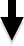 Ежедневная организация жизни и деятельности детей осуществляется с учётом:Построения образовательного процесса на адекватных возрасту формах работы с детьми: основной формой работы с детьми дошкольного возраста и ведущим видом деятельности для них является игра;Решения программных образовательных задач в совместной деятельности взрослого и детей и самостоятельной деятельности детей не только в рамках непосредственно образовательной деятельности, но и при проведении режимных моментов в соответствии со спецификой дошкольного образования.Организация режима дня.При проведении режимных процессов ДОУ придерживается следующих правил:Полное и своевременное удовлетворение всех органических потребностей детей	(в сне, питании).Тщательный гигиенический уход, обеспечение чистоты тела, одежды, постели.Привлечение	детей	к	посильному	участию	в	режимных	процессах;	поощрение самостоятельности и активности.Формирование культурно-гигиенических навыков.Эмоциональное общение в ходе выполнения режимных процессов.Учёт потребностей детей, индивидуальных особенностей каждого ребёнка. Спокойный и доброжелательный тон обращения, бережное отношение к ребёнку,устранение долгих ожиданий, так как аппетит эмоциональное состояние и утомляемость воспитанников прямо зависят от состояния их нервной системы.Основные принципы построения режима дня:Режим дня выполняется на протяжении всего периода воспитания детей в дошкольном учреждении, сохраняя последовательность, постоянство и постепенность.Соответствие правильности построения режима дня возрастным психофизиологическим особенностям дошкольника. Поэтому в ДОУ для каждой возрастной группы определён свой режим дня.В режиме дня постоянные величины: длительность бодрствования и сна, время приёма пищи. Переменные величины – время начала и окончания прогулок, организация совместной деятельности педагогов с детьми и самостоятельной деятельности детей. Время начала и окончания прогулок может корректироваться в соответствии с временами года, климатическими изменениями и пр.Организация режима дня проводится с учётом тёплого и холодного периода года.Распределение детской деятельности в течение дняПриём детей, индивидуальная работа, самостоятельная	игровая деятельность детей, трудовая деятельность.Коммуникативная деятельность, утренняя гимнастика, подготовка к завтраку, завтрак, игровая деятельность.Непосредственная	образовательная	деятельность:	двигательная	деятельность, продуктивная, коммуникативная, познавательно-исследовательская, музыкально-художественная.Прогулка:	двигательная	деятельность,	игровая,	коммуникативная,	трудовая, познавательно-исследовательскаяЧтение художественной литературыПодготовка к обеду, обедСон, гимнастика после сна.Полдник, прогулка, совместная деятельность педагога с детьми: продуктивная, игровая, познавательно-исследовательская, коммуникативная.Ужин,	самостоятельная	деятельность	детей:	двигательная,	игровая,	продуктивная, музыкально-художественна.Режим дня в старшей группе на 2021 - 2023 учебный годСписок учебно-методической литературы«Ладушки. Программа по музыкальному воспитанию детей дошкольного возраста» И. Каплуновой, И. Новоскольцевой, СПб; Композитор, 2010Алешина	Н.	В..	«Ознакомление	дошкольников	с	окружающим	и	социальной действительностью» старшая группа.Белая К.Ю. «Формирование основ безопасности у дошкольников», М.: Мозаика-Синтез,2011.Бондаренко А.К. Дидактические игры в детском саду.-М.: Просвещение, 1991Верещагина Н. В. Диагностика образовательного процесса в старшей группе. — СПб., 2014.Гербова В.В. «Развитие речи и общение детей в старшей группе детского сада». М.:Мозаика – Синтез, 2012Гербова В.В. Приобщение детей к художественной литературе. М.:Мозаика – Синтез, 2008.Губанова Н.Ф. Развитие игровой деятельности.Дыбина. О. В. «Ознакомление с предметным и социальным окружением» старшая группа.Кириллова Ю. А. Интегрированные физкультурно-речевые занятия для дошкольников с ОНР 4—7 лет. — СПб., 2009.Кириллова Ю. А. Комплексы упражнений (ОРУ) и подвижных игр на свежем воздухе для детей логопедических групп (ОНР) с 3 до 7 лет. — СПб., 2008.Кириллова	Ю.	А.	Примерная	программа	физического	образования	и	воспитания логопедических групп с общим недоразвитием речи (с 3 до 7 лет). — СПб., 2012.Кириллова Ю. А. Сценарии физкультурных досугов и спортивных праздников для детей от 3 до 7 лет. — СПб., 2011.Книга для чтения в детском саду и дома. Хрестоматия 2-4 г., 4-5 лет, 5-7 лет.Комарова Т.С. Детское художественное творчество. – М., мозаика-синтез, 2010Комарова Т.С. Изобразительная деятельность в детском саду.М.: Мозаика-Синтез,2005-2010Комарова Т.С., Куцакова Л.В., Павлова Л.Ю. Трудовое воспитание в детском саду. М.:Мозаика – Синтез, 2007Комлексно-тематическое планирование по программе «От рождения до школы» под редакцией Н.Е. Вераксы, Т.С. Комаровой, М.А. Васильевой. Волгоград: Учитель.Комлексно-тематическое планирование по программе «От рождения до школы» под редакцией Н.Е. Вераксы, Т.С. Комаровой, М.А. Васильевой. Волгоград: Учитель.Комплексные занятия по программе «От рождения до школы» под редакцией Н.Е. Вераксы, Т.С. Комаровой, М.А. Васильевой. Волгоград: Учитель.Комплексные занятия по программе «От рождения до школы» под редакцией Н.Е. Вераксы, Т.С. Комаровой, М.А. Васильевой. Волгоград: Учитель.Лыкова	И.А.	Изобразительная	деятельность	в	детском	саду.-	М.:»КАРАПУЗ- ДИДАКТИКА»2008Малоподвижные игры и игровые упражнения. М.М. Борисова, для занятий с детьми 3-7 лет. - 2-е изд., испр. И доп.- М.: МОЗАИКА- СИНТЕЗ, 2016г.Нищева Н. В. Веселая артикуляционная гимнастика 2 — СПб., 2013.Нищева Н. В. Веселая артикуляционная гимнастика. — СПб., 2013.Нищева Н. В. Веселая мимическая гимнастика — СПб., 2013.Нищева Н. В. Веселые пальчики. — СПб., 2014.Нищева Н. В. Все работы хороши. Детям о профессиях. Серия демонстрационных картин с методическими рекомендациями. — СПб., 2009.Нищева Н. В. Живая природа. В мире растений — СПб., 2013.Нищева Н. В. Занимаемся вместе. Старшая группа. Домашняя тетрадь (часть I). — СПб., 2013.Нищева Н. В. Занимаемся вместе. Старшая группа. Домашняя тетрадь (часть II). — СПб., 2013.Нищева Н. В. Играйка 9. Различайка — СПб., 2010.Нищева Н. В. Картинный материал к речевой карте ребенка с общим недоразвитием речи (с 4 до 7 лет) — СПб., 2013.Нищева Н. В. Картотека заданий для автоматизации правильного произношения и дифференциации звуков разных групп — СПб., 2012.Нищева Н. В. Картотека предметных картинок. Бытовая техника. — СПб., 2011.Нищева Н. В. Картотека предметных картинок. Домашние, перелетные, зимующие птицы — СПб., 2012.Нищева Н. В. Картотека предметных картинок. Животные наших лесов, домашние животные, их детеныши — СПб., 2012.Нищева Н. В. Картотека предметных картинок. Первоцветы, полевые и луговые цветы — СПб., 2012.Нищева Н. В. Картотека предметных картинок. Посуда, мебель. — СПб., 2011.Нищева Н. В. Картотека предметных картинок. Садовые и лесные ягоды. Комнатные растения— СПб., 2012.Нищева Н. В. Картотеки подвижных игр, упражнений, пальчиковой гимнастики — СПб., 2012.Нищева Н. В. Кем быть? Детям о профессиях. Серия демонстрационных картин с методическими рекомендациями. — СПб., 2009.Нищева Н. В. Логопедическая ритмика в системе коррекционной работы в детском саду. — СПб., 2014.Нищева Н. В. Мои права. Дошкольникам о правах и обязанностях. — СПб., 2010.Нищева Н. В. Новые разноцветные сказки. — СПб., 2012.Нищева Н. В. Развивающие сказки — СПб., 2012.Нищева Н. В. Развитие математических представлений у дошкольников с ОНР (с 4 до 5 лет и с 5 до 6 лет). — СПб., 2012.Нищева Н. В. Речевая карта ребенка с общим недоразвитием речи (с 4 до 7 лет) — СПб., 2013.Нищева Н. В. Современная система коррекционной работы в логопедической группе для детей с общим недоразвитием речи — СПб.,2013.Нищева Н. В. Тетрадь для старшей логопедической группы детского сада — СПб., 2013.Нищева	Н.	В.	Формирование	навыка	пересказа	у	детей	дошкольного	возраста. Образовательные ситуации на основе текстов русских народных сказок. — СПб., 2014.Нищева Н. В.	Играйка 5. — СПб., 2009.Нищева Н. В.	Играйка 6. Грамотейка. — СПб.,	2013.Нищева Н.В. А как поступишь ты? Дошкольникам об этикете. Серии картинок и тексты бесед.— СПб., 2010.Нищева Н.В. Если ребенок плохо говорит... — СПб., 2012.Нищева Н.В. Живая природа. В мире животных — СПб., 2013.Нищева Н.В. Играйка 10. Считайка. Игры для развития математических представлений у старших дошкольников — СПб., 2010.Нищева Н.В. Играйка 11. Игры для формирования представлений о времени у детей дошкольного возраста — СПб., 2011.Нищева Н.В. Играйка 12. Маленькая хозяйка. Игры для развития речи, мышления, внимания— СПб., 2013.Нищева Н.В. Играйка 13. Соображайка. Игры для развития математических представлений — СПб., 2011.Нищева Н.В. Играйка 2. Дидактические игры для развития речи дошкольников — СПб., 2010.Нищева Н.В. Играйка 3. Игры для развития речи дошкольников — СПб., 2010.Нищева Н.В. Играйка 4. Собирайка — СПб., 2010.Нищева Н.В. Играйка 7. Собирайка — СПб., 2010.Нищева Н.В. Играйка 8. Читайка — СПб., 2010.Нищева Н.В. Картинки и тексты для автоматизации звуков— СПб., 2012.Нищева	Н.В.	Картотека	предметных	и	сюжетных	картинок	для	автоматизации	и дифференциации звуков. Выпуски 1, 2, 3, 4. — СПб., 2013.Нищева Н.В. Картотека предметных картинок. Аквариумные и пресноводные рыбы. Насекомые и пауки — СПб., 2012.Нищева Н.В. Картотека предметных картинок. Деревья, кустарники, грибы — СПб., 2013.Нищева Н.В. Картотека предметных картинок. Животные жарких и северных стран. Животный мир океана — СПб., 2012.Нищева Н.В. Картотека предметных картинок. Защитники Отечества.Нищева Н.В. Картотека предметных картинок. Игрушки, школьные принадлежности. — СПб., 2013.Нищева Н.В. Картотека предметных картинок. Образный строй речи дошкольника. Имена прилагательные. — СПб., 2012.Нищева Н.В. Картотека предметных картинок. Орудия труда, инструменты. — СПб., 2012.Нищева Н.В. Картотека предметных картинок. Транспорт — СПб., 2012.Нищева Н.В. Картотека предметных картинок. Фрукты, овощи — СПб., 2013.Нищева Н.В. Картотека сюжетных картинок. Глагольный словарь дошкольника. - СПб., 2012.Нищева Н.В. Картотека сюжетных картинок. Предлоги. — СПб., 2013.Нищева Н.В. Картотеки методических рекомендаций для	родителей	дошкольников	с ОНР — СПб.,2012.Нищева Н.В. Конспекты подгрупповых логопедических занятий в старшей группе для детей с ОНР — СПб., 2012.Нищева	Н.В.	Круглый	год.	Серия	демонстрационных	картин	с	методическими рекомендациями. — СПб., 2009.Нищева Н.В. Мамы всякие нужны. Детям о профессиях. Серия демонстрационных картин с методическими рекомендациями. — СПб., 2010.Нищева Н.В. Материалы для оформления родительского уголка в групповой раздевалке. Старшая группа. Часть I — СПб., 2013.Нищева Н.В. Материалы для оформления родительского уголка в групповой раздевалке. Старшая группа. Часть II — СПб., 2013.Нищева Н.В. Мир природы. Животные — СПб., 2013.Нищева Н.В. Москва —столица России. — СПб., 2011.Нищева Н.В. Мы едем, едем, едем... Виды транспорта — СПб., 2010.Нищева Н.В. Наш детский сад 2. Серия демонстрационных картин с методическими рекомендациями. — СПб., 2009.Нищева Н.В. Наш детский сад. Серия демонстрационных картин с методическими рекомендациями. — СПб., 2010.Нищева Н.В. Рабочая тетрадь для развития математических представлений у дошкольников с ОНР (с 5 до 6 лет). — СПб., 2013.Нищева Н.В. Раз комета, два планета. Демонстрационные плакаты и беседы для формирования у дошкольников первичных представлений о звездах и планетах. — СПб., 2009.Нищева Н.В. Родителям о речи ребенка — СПб., 2012.Нищева Н.В. Серии картинок для обучения дошкольников рассказыванию. Выпуск 1— СПб., 2014.Нищева Н.В. Серии картинок для обучения дошкольников рассказыванию. Выпуск 2 — СПб., 2014.Нищева Н.В. Тексты и картинки для автоматизации звуков— СПб., 2013.Нищева Н.В. Четыре времени года. Цикл занятий по развитию речи старших дошкольников при рассматривании произведений пейзажной живописи — СПб., 2012.Нищева Н.В.	Играйка 1. Дидактические игры	для развития	речи	дошкольников— СПб., 2010.Нищева Н.В.	Подвижные и дидактические игры на прогулке	— СПб., 2013.Новикова В. П. «Математика в детском саду» сценарий занятий с детьми 5-6 лет.Оздоровительная гимнастика для детей дошкольного и младшего школьного возраста. Физкультура для профилактики заболеваний. Зянятия. Досуги Н.Г. Коновалова.-Волгоград: Учитель.186с.Перспективное планирование по программе «От рождения до школы» под редакцией Н.Е. Вераксы, Т.С. Комаровой, М.А. Васильевой. Волгоград: Учитель.Перспективное планирование по программе «От рождения до школы» под редакцией Н.Е. Вераксы, Т.С. Комаровой, М.А. Васильевой. Волгоград: Учитель.Перспективное планирование по программе «От рождения до школы» под редакцией Н.Е. Вераксы, Т.С. Комаровой, М.А. Васильевой. Волгоград: Учитель.Петрова В.И, Стульник Т.Д. «Этические беседы с детьми 4-7 лет», М.: Мозаика- Синтез,2007Покорители космоса — СПб., 2012.Примерная основная общеобразовательная программа дошкольного образования «От рождения до школы»/ Под ред. Н.Е. Вераксы, М.А. Васильевой, Т.С. Комаровой. М.: Мозаика-Синтез, 2014Программа «Капелька» Н.В.Штерцер, АНО «Сахалинская лососёвая инициатива», 2009Программа художественного воспитания, обучения и развития детей 2-7 лет И.А.Лыкова«Цветные ладошки», М.: «Карапуз-Дидактика», 2007Программа«Математика в детском саду» В. П. Новикова, 2016Саулина Т.Ф. «Знакомим дошкольников с правилами дорожного движения» М.: Мозаика- Синтез, 2007Сборник подвижных игр для занятий с детьми 2-7 лет. Э.Я. Степаненкова.- М.: МОЗАИКА- СИНТЕЗ, 2016г.Соломенникова О.А. «Ознакомление с природой в детском саду», старшей группаСпортивные праздники в детском саду Т.Е Харченко.-2-е изд.-М.:ТЦСфера,2016г-128с.Физическая культура в детском саду. Л.И. Пензулаева. –М. :МОЗАИКА-СИНТЕЗ, 2016г.Физическая культура в детском саду: Старшая группа Л. И. Пензулаева – М.: МОЗАИКА- СИНТЕЗ, 2016. – 128с.Специальная и методическая литератураАгранович З.Е. Сборник домашних заданий для преодоления лексико-грамматического недоразвития речи у детей с ОНР. - СПб.Буренина А. И. Ритмическая пластика. — СПб., 2009.Волкова Г. А. Логопедическая ритмика. — СПб., 2010.Волкова Г. А. Методика психолого-логопедического обследования детей с нарушениями речи. Вопросы дифференциальной диагностики. — СПб., 2008.Выгодская И.Г. Устранение заикания у дошкольников в игровых ситуациях. - М.Гадасина Л.Я., Ивановская О.Г. Звуки на все руки. 50 логопедических игр. - СПб.Гвоздев А. Н. Вопросы изучения детской речи. — СПб., 2006.Жукова Н.С. и др. Преодоление ОНР у дошкольников. -М.Инновации в логопедическую практику/ Сост. О.Е. Громова. - М.Каше Г.А., Филичева Т.Б. Дети с фонетико-фонематическим недоразвитием. Воспитание и обучение. - М.Коноваленко В.В., Коноваленко С.В. Фронтальные логопедические занятия для детей с ОНР. - М.Коноваленко В.В., Коноваленко С.В.Артикуляционная и пальчиковая гимнастика. - М.Краузе. Е.Н. Логопедический массаж. Артикуляционная гимнастика. - СПб.Логопедия / под ред. Л. С. Волковой — М. 2005.Лопатина Л. В. Логопедическая работа с детьми дошкольного возраста. — СПб.,2005.Лопухина И.С. Логопедия. - СПб.Макарова Н.Ш. Коррекция речевых и неречевых нарушений у детей дошкольного возраста на основе логопедической ритмики. - СПб.Методы обследования речи детей: Пособие по диагностике речевых нарушений /Под ред. Г. В. Чиркиной — М., 2003.недоразвитием речи. — М., 2002.Смирнова И. А. Логопедический альбом для обследования звукопроизношения. — СПб., 2010.Смирнова И. А. Логопедический альбом для обследования лиц с выраженными нарушениями произношения. — СПб., 2010.Смирнова И. А. Логопедический альбом для обследования фонетико-фонематической системы речи. — СПб., 2010.Смирнова Л.Н. Логопедия в детском саду. - М.Степанова О.А. Организация логопедической работы в ДОУ. - Ростов на-Дону.Темы для коррекционных занятий с детьми от 3 до 7 лет. - Красноярск.Ткаченко Т.А. Учим говорить правильно. Система коррекции общего недоразвития речи у детей 5 -6 лет. - М.Туманова Т. В. Особенности словообразования у дошкольников с общимФиличева Т.Б., Чиркина Г.В. Устранение общего недоразвития речи у детей дошкольного возраста. - М., 2007.Филичева Т. Б., Туманова Т.	В., Чиркина Г. В.	Воспитание	и обучение	детейдошкольного	возраста	с	общим	недоразвитием	речи.	Программно	методические рекомендации. — М., 2009.Филичева Т.Б., Чиркина Г.В.	Коррекционное	обучение и	воспитание	детей пятилетнего возраста с ОНР. - М.Хватцев М. Е. Предупреждение и устранение недостатков речи. — СПб., 2004.Хватцев М.Е. Логопедия. Работа с дошкольниками. - М.Перечень программ и технологийОсновная общеобразовательная программа дошкольного образования «От рождения до школы»/ Под ред. Н.Е. Вераксы, М.А. Васильевой, Т.С. Комаровой. - М.: Мозаика-Синтез, 2015.Перечень пособийКомплексные занятия по программе «От рождения до школы» под редакцией Н.Е. Вераксы, Т.С. Комаровой, М.А. Васильевой. Волгоград: Учитель, 2014.Комлексно-тематическое планирование по программе «От рождения до школы» под редакцией Н.Е. Вераксы, Т.С. Комаровой, М.А. Васильевой. Волгоград: Учитель, 2015.Губанова Н.Ф. Развитие игровой деятельности. М.: Мозаика-синтез, 2008.Бондаренко А.К. Дидактические игры в детском саду. - М.: Просвещение, 1991.Комарова Т.С., Куцакова Л.В., Павлова Л.Ю. Трудовое воспитание в детском саду. М.:Мозаика – Синтез, 2015.Белая К.Ю. «Формирование основ безопасности у дошкольников», М.: Мозаика-Синтез,2011.Петрова В.И, Стульник Т.Д. «Этические беседы с детьми 4-7 лет», М.: Мозаика-Синтез,2007.Саулина	Т.Ф.	«Знакомим	дошкольников	с	правилами	дорожного движения» М.: Мозаика-Синтез, 2015.Перечень программ и технологийПримерная основная общеобразовательная программа дошкольного образования «От рождения до школы»/ Под ред. Н.Е. Веракса, М.А. Васильевой, Т.С. Комаровой. М.: Мозаика-Синтез, 2015.Программа «Капелька» Н.В. Штерцер, АНО «Сахалинская лососёвая инициатива», 2009.Программа «Математика в детском саду» В. П. Новикова, 2016.Перечень пособийПерспективное планирование по программе «От рождения до школы» под редакцией Н.Е. Вераксы, Т.С. Комаровой, М.А. Васильевой. Волгоград: Учитель, 2010.Дыбина О. В. «Ознакомление с предметным и социальным окружением» старшая группа. Москва, 2014.Алешина Н. В. «Ознакомление дошкольников с окружающим и социальной действительностью» старшая группа. Москва, 2005.Новикова В. П. «Математика в детском саду» сценарий занятий с детьми 5-6 лет. Москва, 2014.Соломенникова О.А. «Ознакомление с природой в детском саду», старшей группа. Москва, 2015.Штерцер Н.В. Методическое пособие по ознакомлению детей 4-6 лет с рыбами семейства лососевые «Капелька». АНО «Сахалинская лососёвая инициатива», 2009.Перечень программ и технологийПримерная основная общеобразовательная программа дошкольного образования «От рождения до школы»/ Под ред. Н.Е. Вераксы, М.А. Васильевой, Т.С. Комаровой. М.: Мозаика-Синтез, 2015.Перечень пособийКомплексные занятия по программе «От рождения до школы» под редакцией Н.Е. Вераксы, Т.С. Комаровой, М.А. Васильевой. Волгоград: Учитель, 2014.Перспективное планирование по программе «От рождения до школы» под редакцией Н.Е. Вераксы, Т.С. Комаровой, М.А. Васильевой. Волгоград: Учитель, 2015.Гербова В.В. «Развитие речи и общение детей в старшей группе детского сада». М.:Мозаика – Синтез, 2012.Гербова В.В. Приобщение детей к художественной литературе. М.:Мозаика – Синтез, 2008.Книга для чтения в детском саду и дома. Хрестоматия 2-4 г., 4-5 лет, 5-7 лет. Москва: Оникс. 2011.Перечень программ и технологийПримерная основная общеобразовательная программа дошкольного образования «От рождения до школы»/ Под ред. Н.Е. Вераксы, М.А. Васильевой, Т.С. Комаровой. М.: Мозаика-Синтез, 2015.Программа художественного воспитания, обучения и развития детей 2-7 лет И.А.Лыкова «Цветные ладошки», М.: «Карапуз-Дидактика», 2015.«Ладушки. Программа по музыкальному воспитанию детей дошкольного возраста» И. Каплуновой, И. Новоскольцевой, СПб; Композитор, 2015.Перечень пособийКомлексно-тематическое планирование по программе «От рождения до школы» под редакцией Н.Е. Вераксы, Т.С. Комаровой, М.А. Васильевой. Волгоград: Учитель, 2015.Перспективное планирование по программе «От рождения до школы» под редакцией Н.Е. Вераксы, Т.С. Комаровой, М.А. Васильевой. Волгоград: Учитель, 2015.Комарова Т.С. Изобразительная деятельность в детском саду.М.: Мозаика- Синтез, 2015.Комарова Т.С. Детское художественное творчество. – М., мозаика-синтез, 2015.И.А.  Лыкова  Изобразительная  деятельность  в  детском  саду.-  М.:«Карапуз-дидактика» 2015.Перечень программ и технологийПримерная основная общеобразовательная программа дошкольного образования «От рождения до школы»/ Под ред. Н.Е. Вераксы, М.А. Васильевой, Т.С. Комаровой. М.: Мозаика-Синтез, 2015.Перечень пособийФизическая культура в детском саду. Л.И. Пензулаева. –М. :Мозаика- синтез, 2016.Малоподвижные игры и игровые упражнения. М.М. Борисова, для занятий с детьми 3-7 лет. -2-е изд., испр. И доп.- М.: Мозаика- синтез, 2016.Сборник подвижных игр для занятий с детьми 2-7 лет. Э.Я. Степаненкова.- М.: Мозаика - синтез, 2016.Спортивные праздники в детском саду Т.Е Харченко.-2-е изд.- М.:ТЦСфера ,2016.Оздоровительная гимнастика для детей дошкольного и младшего школьного возраста. Физкультура для профилактики заболеваний. Зянятия. Досуги Н.Г. Коновалова.- Волгоград: Учитель, 2016.Физическая культура в детском саду: Старшая группа Л. И. Пензулаева – М.: Мозаика-синтез, 2016.Возрастная группаФорма организации образовательной деятельностиФорма организации образовательной деятельностиФорма организации образовательной деятельностиСтаршая группаФронтальнаяПодгрупповаяИндивидуальная5-6 лет25 минут20/25 минут20/25 минутКомпоненты дняВремяДомаДомаПодъем, утренний туалет6.30-7.30В дошкольном учрежденииВ дошкольном учрежденииПрием, осмотр, игры, дежурство, ежедневная утренняя гимнастика7.00-8.30Подготовка к завтраку, завтрак,8.30-9.00Организованная образовательная деятельность9.00-10.00Подготовка к прогулке, прогулка (игры, наблюдения, труд)10.00-12.00Возвращение с прогулки, игры12.00-12.15Подготовка к обеду, обед12.15-12.40Подготовка ко сну, дневной сон12.40-15.00Постепенный подъем, воздушные ванны, водные процедуры15.00-15.25Подготовка к полднику, полдник15.25-15.45Организованная образовательная деятельность (вторник, среда,четверг)15.45-16.10Подготовка к прогулке, прогулка16.10-17.15Подготовка к ужину, ужин17.15-17.45Чтение художественной литературы17.45-18.00Игры, уход детей домой18.00-19.00ДомаДомаПрогулка19.00-20.15Спокойные игры. Гигиенические процедуры20.15-20.45Укладывание, ночной сон20.45-6.30 (7.30)